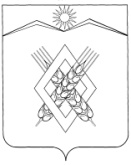 АДМИНИСТРАЦИЯ ХАРЬКОВСКОГО СЕЛЬСКОГО ПОСЕЛЕНИЯ ЛАБИНСКОГО РАЙОНАП О С Т А Н О В Л Е Н И Е   от _11.04.2018____                                                                                                           № __41__хутор ХарьковскийОб утверждении административного регламентапредоставления муниципальной услуги «Выдача разрешения на использование земель или земельного участка, находящихся в муниципальной собственности, без предоставления земельных участков и установления сервитутов»В целях повышения качества и доступности предоставления муниципальных услуг для населения, в соответствии с Федеральным законом от 27 июля 2010 года №210-ФЗ «Об организации предоставления государственных и муниципальных услуг», п о с т а н о в л я ю:1.Утвердить административный регламент предоставления муниципальной услуги «Выдача разрешения на использование земель или земельного участка, находящихся в муниципальной собственности, без предоставления земельных участков и установления сервитутов» (прилагается). 2.Ведущему специалисту администрации О.В. Филипченко                     настоящее постановление опубликовать на официальном сайте администрации Харьковского сельского поселения Лабинского района в информационно-телекоммуникационной сети «Интернет».3.	Контроль за выполнением настоящего постановления оставляю за собой.4.	Постановление вступает в силу со дня его официального опубликования.Глава администрации Харьковского  сельского поселенияЛабинского района					                         Н.Ф. ШумскийАДМИНИСТРАТИВНЫЙ РЕГЛАМЕНТпредоставления муниципальной услуги«Выдача разрешения на использование земель или земельного участка, находящихся в муниципальной собственности, без предоставления земельных участков и установления сервитутов»Раздел 1.	Общие положения1.1.	Предмет регулирования административного регламента.1.1.1.	Предметом регулирования настоящего административного регламента предоставления муниципальной услуги «Выдача разрешения на использование земель или земельного участка, находящихся в муниципальной собственности, без предоставления земельных участков и установления сервитутов» (далее по тексту – Административный регламент) является определение стандарта и порядка предоставления муниципальной услуги по разрешению на использование земель или земельного участка, находящихся в муниципальной собственности на территории Харьковского сельского поселения Лабинского района, без предоставления земельных участков и установления сервитутов(далее - муниципальная услуга),регулирование качества исполнения и доступности результатов предоставления муниципальной услуги и определение сроков и последовательности административных процедур (действий) при предоставлении муниципальной услуги.1.2.	Круг заявителей.1.2.1.	Заявителями, имеющими право на получение муниципальной услуги, являются физические или юридические лица либо их уполномоченные представители, обратившиеся с запросом о предоставлении муниципальной услуги, выраженным в устной, письменной или электронной форме(далее по тексту - заявители).1.3.	Требования к порядку информирования о предоставлении муниципальной услуги.1.3.1. Информация о месте нахождения и графике работы, справочных телефонах администрации Харьковского сельского поселения Лабинского района, органов, организаций, участвующих в предоставлении муниципальной услуги, а также многофункционального центра предоставления государственных и муниципальных услуг, приведена в приложении №1 к настоящему Административному регламенту.1.3.2.	Информация о порядке предоставления муниципальной услуги размещается:1.3.2.1.На официальном сайте администрации Харьковского сельского поселения Лабинского района в информационно-телекоммуникационной сети «Интернет»: admharkovskoe.ru.1.3.2.2.	На сайте государственного автономного учреждения Краснодарского края «Многофункциональный центр предоставления государственных и муниципальных услуг Краснодарского края» (далее – МФЦ): www.labinsk.e-mfc.ru.1.3.2.3.	В федеральной государственной информационной системе «Единый портал государственных и муниципальных услуг (функций)»: www.gosuslugi.ru.1.3.2.4.	На «Портале государственных и муниципальных услуг» Краснодарского края»: www.pgu.krasnodar.ru.1.3.3. Информацию о порядке предоставления муниципальной услуги и услуг, которые являются необходимыми и обязательными для предоставления муниципальной услуги, сведения о ходе предоставления указанных муниципальных услуг можно получить в администрации Харьковского сельского поселения Лабинского района и МФЦ.Указанная информация предоставляется бесплатно.1.3.4.Основными требованиями к информированию заявителей по вопросам предоставления муниципальной услуги и услуг, которые являются необходимыми и обязательными для предоставления муниципальной услуги,   о ходе предоставления указанных услуг являются:1.3.4.1.	Достоверность предоставляемой информации.1.3.4.2.	Четкость в изложении информации.1.3.4.3.	Полнота информирования.1.3.4.4.	Удобство и доступность получения информации.1.3.4.5.	Оперативность предоставления информации.1.3.5.Информирование заявителей по вопросам предоставления муниципальной услуги и услуг, которые являются необходимыми и обязательными для предоставления муниципальной услуги, о ходе предоставления указанных услуг организуется следующим образом:1.3.5.1.	Устного информирования (лично или по телефону).1.3.5.2.	Письменного информирования (по почте или по электронной почте, через официальные сайты, федеральную государственную информационную систему «Единый портал государственных и муниципальных услуг (функций)», «Портал государственных и муниципальных услуг» Краснодарского края»).1.3.6.При индивидуальном устном информировании (по телефону или лично) работник должен назвать свою фамилию, имя, отчество, должность, а затем в вежливой форме подробно проинформировать обратившегося по интересующим его вопросам.1.3.7.Работники,ответственные за предоставление муниципальной услуги, осуществляющие индивидуальное устное информирование (по телефону или лично), должны принять все необходимые меры для предоставления полного и оперативного ответа на поставленные вопросы.1.3.7.1.	Время ожидания заявителями при индивидуальном устном информировании по телефону не должно превышать 10 минут.1.3.7.2.	Время ожидания заявителями личного устного информирования не должно превышать 15 минут.1.3.7.3.	Если работник, к которому обратился заявитель, не может ответить на вопрос самостоятельно, а также, если для подготовки ответа требуется продолжительное время, он вправе предложить заявителю обратиться письменно, либо назначить другое удобное для него время для получения информации.1.3.8.Индивидуальное письменное информирование (в том числе по электронной почте) осуществляется направлением письма на почтовый адрес (адрес электронной почты) заявителя и должно содержать чёткий ответ на поставленные вопросы.1.3.9. Информационные стенды, размещённые в администрации Харьковского сельского поселения Лабинского районаи МФЦ, должны содержать следующую информацию:1.3.9.1.	Текст Административного регламента с приложениями.1.3.9.2.	Порядок и сроки предоставления муниципальной услуги.1.3.9.3.	Образцы заявлений и перечень документов, необходимых для предоставления муниципальной услуги.1.3.9.4.	Блок-схема последовательности административных действий при предоставлении муниципальной услуги.1.3.9.5.	Порядок получения консультаций о предоставлении муниципальной услуги.1.3.9.6.	Основания для отказа в приёме документов о предоставлении муниципальной услуги.1.3.9.7.	Основания для отказа в предоставлении муниципальной услуги.1.3.9.8.	Досудебный (внесудебный) порядок обжалования решений и действий (бездействия) органа, предоставляющего муниципальную услугу, а также его должностных лиц и муниципальных служащих.Раздел 2.	Стандарт предоставления муниципальной услуги2.1.Наименование муниципальной услуги.2.1.1.	Выдача разрешения на использование земель или земельного участка, находящихся в муниципальной собственности, без предоставления земельных участков и установления сервитутов.2.2.Наименование органа, предоставляющего муниципальную услугу.2.2.1.Муниципальная услуга предоставляется администрацией Харьковского сельского поселения Лабинского района (далее по тексту – Администрация).2.2.2.	Прием документов, необходимых для предоставления муниципальной услуги, и выдача документов по результатам предоставления муниципальной услуги или отказа в предоставлении муниципальной услуги осуществляется администрацией Харьковского сельского поселения Лабинского районаили МФЦ в соответствии с Административным регламентом.2.2.3.	Согласно пункту 3 части 1 статьи 7 Федерального закона от 27 июля 2010 года № 210-ФЗ «Об организации предоставления государственных и муниципальных услуг» при предоставлении муниципальной услуги запрещается требовать от заявителя осуществления действий, в том числе согласований, необходимых для получения муниципальной услуги и связанных с обращением в иные государственные органы, органы местного самоуправления, организации.2.2.4.В рамках предоставления муниципальной услуги осуществляется взаимодействие (в том числе межведомственное) с:2.2.4.1.	Межмуниципальным  отделом по Лабинскому и Курганинскому районам Управления Федеральной службы государственной регистрации, кадастра и картографии по Краснодарскому краю (далее - Росреестр).2.2.4.2.	Филиалом федерального государственного бюджетного учреждения «Федеральная кадастровая палата Федеральной службы государственной регистрации, кадастра и картографии» по Краснодарскому краю Лабинский отдел.         2.2.4.3.Межрайонной инспекцией Федеральной налоговой службы №15 по Краснодарскому краю.2.2.2.3.Территориальным подразделением Комитета по геологии и использованию недр при Правительстве Российской Федерации2.3.Результат предоставления муниципальной услуги.2.3.1.Результатом оказания муниципальной услуги является:2.3.1.1. Разрешение на использование земель или земельного участка, находящихся в муниципальной собственности, без предоставления земельных участков и установления сервитутов (далее - разрешение на использование земель или земельного участка) либо письмо об отказе в предоставлении муниципальной услуги.2.4.Срок предоставления муниципальной услуги.2.4.1. Срок предоставления муниципальной услуги составляет не более 28 дней со дня принятия заявления и прилагаемых к нему документов.2.4.2.Максимальный срок ожидания в очереди при подаче заявления для предоставления муниципальной услуги составляет 15 минут.2.4.3.Максимальный срок продолжительности приема заявителя работником Администрации при подаче заявления составляет 15 минут.2.4.4.Максимальный срок ожидания в очереди для получения консультации составляет 15 минут.2.4.5.Максимальный срок ожидания в очереди для получения результата предоставления муниципальной услуги составляет 15 минут.2.4.6.Исполнители несут ответственность за соблюдение сроков предоставления муниципальной услуги.2.5.Правовые основания для предоставления муниципальной услуги.2.5.1.Предоставление муниципальной услуги осуществляется в соответствии со следующими нормативными правовыми актами:Земельным кодексом Российской Федерации от 25 октября 2001года № 136-ФЗ (текст опубликован в «Собрании законодательства Российской Федерации» от 29 октября 2001года № 44, ст. 4147; Федеральным  законом  от 25 октября 2001года № 137-ФЗ «О введении в действие Земельного кодекса Российской Федерации» (текст опубликован в «Собрании законодательства Российской Федерации» от 29октября2001года № 44, ст. 4148; Федеральным законом от 23июня 2014года № 171-ФЗ «О внесении изменений в Земельный кодекс Российской Федерации и отдельные законодательные акты Российской Федерации» (текст опубликован на официальном интернет-портале правовой информации http://www.pravo.gov.ru 24 июня 2014года; 22 июля 2014года; 25ноября 2014года);Федеральным законом от 06.10.2003 N 131-ФЗ "Об общих принципах организации местного самоуправления в Российской Федерации" (первоначальный текст документа опубликован в изданиях "Собрание законодательства Российской Федерации", 06.10.2003, N 40, статья 3822, "Парламентская газета", N 186, 08.10.2003, "Российская газета", N 202, 08.10.2003);Гражданским кодексом Российской Федерации (часть первая) (текст опубликован в «Собрании законодательства Российской Федерации» от 05декабря 1994года     № 32, ст. 3301;Гражданским кодексом Российской Федерации (часть вторая) (текст опубликован в «Собрании законодательства Российской Федерации»                        от 29января 1996года № 5, ст. 410; Федеральным законом от 24.07.2007 N 221-ФЗ "О государственном кадастре недвижимости" (первоначальный текст документа опубликован в изданиях:"Собрание законодательства РФ", N 31, ст. 4017, 30.07.2007; "Российская газета", N 165, 01.08.2007; "Парламентская газета", N 99-101, 09.08.2007);Федеральным законом от 13.07.2015 N 218-ФЗ "О государственной регистрации недвижимости"(первоначальный текст документа опубликован в изданиях Официальный интернет-портал правовой информации http://www.pravo.gov.ru, 14.07.2015, "Российская газета", N 156, 17.07.2015, "Собрание законодательства РФ", 20.07.2015, N 29 (часть I), ст. 4344);Федеральным законом от 27 июля 2010года № 210-ФЗ «Об организации предоставления государственных и муниципальных услуг» (текст опубликован в «Российской газете» от 30 июля 2010года № 168);Постановлением Правительства Российской Федерации от 27.11.2014 N 1244 "Об утверждении Правил выдачи разрешения на использование земель или земельного участка, находящихся в государственной или муниципальной собственности" (текст документа опубликован на официальном интернет-портале правовой информации http://www.pravo.gov.ru, 01.12.2014, в издании "Собрание законодательства Российской Федерации", 08.12.2014, N 49 (часть VI), статья 6951);Постановлением Правительства Российской Федерации от 03.12.2014 N 1300 "Об утверждении перечня видов объектов, размещение которых может осуществляться на землях или земельных участках, находящихся в государственной или муниципальной собственности, без предоставления земельных участков и установления сервитутов" (текст документа опубликован на официальном интернет-портале правовой информации http://www.pravo.gov.ru, 09.12.2014, в издании "Собрание законодательства Российской Федерации", 15.12.2014, N 50, статья 7089);Постановлением Правительства Российской Федерации от 16 мая 2011года № 373 «О разработке и утверждении административных регламентов исполнения государственных функций и административных регламентов предоставления государственных услуг» (текст опубликован в «Собрании законодательства Российской Федерации» от 30 мая 2011года № 22, ст. 3169;Законом Краснодарского края от 05 ноября 2002года № 532-КЗ «Об основах регулирования земельных отношений в Краснодарском крае» (текст опубликован в газете "Кубанские новости", № 240 от 14ноября 2002года;УставомХарьковскогосельского поселения Лабинского района.2.6.Исчерпывающий перечень документов, необходимых в соответствии с законодательными или иными нормативными правовыми актами для предоставления муниципальной услуги с разделением на документы и информацию, которые заявитель должен представить самостоятельно, и документы, которые заявитель вправе представить по собственной инициативе, так как они подлежат представлению в рамках межведомственного информационного взаимодействия.2.6.1. Для предоставления муниципальной услуги заявитель представляет самостоятельно:1) заявление о выдаче разрешения на использование земель или земельного участка, находящихся в муниципальной собственности, без предоставления земельных участков и установления сервитутов (далее - заявление), которое оформляется по форме согласно приложению N 2 к настоящему Административному регламенту, и содержащее следующую информацию:а) фамилия, имя и (при наличии) отчество, место жительства заявителя и реквизиты документа, удостоверяющего его личность, - в случае если заявление подаётся гражданином;б) наименование, место нахождения, организационно-правовая форма и сведения о государственной регистрации заявителя в Едином государственном реестре юридических лиц - в случае если заявление подаётся юридическим лицом;в) фамилия, имя и (при наличии) отчество представителя заявителя и реквизиты документа, подтверждающего его полномочия, - в случае если заявление подаётся представителем заявителя;г) почтовый адрес, адрес электронной почты, номер телефона для связи с заявителем или представителем заявителя;д) предполагаемые цели использования земель или земельного участка в соответствии с пунктом 1 статьи 39.34Земельного кодекса Российской Федерации;е) кадастровый номер земельного участка - в случае если планируется использование всего земельного участка или его части;ж) срок использования земель или земельного участка (в пределах сроков, установленных пунктом 1 статьи 39.34 Земельного кодекса Российской Федерации);2) документ, удостоверяющий личность заявителя (заявителей), являющегося физическим лицом или индивидуальным предпринимателем, либо личность представителя заявителя;3) документ, удостоверяющий права (полномочия) представителя, если с заявлением обращается представитель заявителя (заявителей);4) схема границ предполагаемых к использованию земель или части земельного участка на кадастровом плане территории с указанием координат характерных точек границ территории (с использованием системы координат, применяемой при ведении государственного кадастра недвижимости) (в случае, если планируется использовать земли или часть земельного участка);2.6.6. Документами, необходимыми в соответствии с нормативными правовыми актами для предоставления муниципальной услуги, которые находятся в распоряжении государственных органов и организаций, участвующих в предоставлении государственных и муниципальных услуг и которые заявитель вправе представить, так как они подлежат представлению в рамках межведомственного информационного взаимодействия, являются:а) кадастровая выписка о земельном участке или кадастровый паспорт земельного участка;б) выписка из Единого государственного реестра недвижимости;в) копия лицензии, удостоверяющей право проведения работ по геологическому изучению недр;г) иные документы, подтверждающие основания для использования земель или земельного участка в целях, предусмотренных пунктом 1 статьи 39.34 Земельного кодекса Российской Федерации.Указанные документы запрашиваются администрацией Харьковского сельского поселения Лабинского района в государственных органах и органах местного самоуправления, в распоряжении которых находятся указанные документы, если заявитель не представил указанные документы самостоятельно.2.6.6.1. В случае представления заявителем документов, предусмотренных пунктами 1 - 7, 9, 10, 14, 17 и 18 части 6 статьи 7Федерального закона от 27.07.2010 N 210-ФЗ "Об организации предоставления государственных и муниципальных услуг", их бесплатное копирование осуществляется работником МФЦ, после чего оригиналы возвращаются заявителю. Копии иных документов представляются заявителем самостоятельно.2.6.7. От заявителя запрещается требовать:представления документов и информации или осуществления действий, представление или осуществление которых не предусмотрено нормативными правовыми актами для предоставления муниципальной услуги;представления документов и информации, которые в соответствии с нормативными правовыми актами Российской Федерации, нормативными правовыми актами Краснодарского края и муниципальными правовыми актами Харьковского сельского поселения Лабинского района находятся в распоряжении государственных органов, представляющих государственную услугу, иных государственных органов, органов местного самоуправления Харьковского сельского поселения Лабинского района и (или) подведомственным государственным органам и органам местного самоуправления Харьковского сельского поселения Лабинского района организаций, участвующих в предоставлении государственных и муниципальных услуг, за исключением документов, указанных в части 6 статьи 7 Федерального закона от 27.07.2010 N 210-ФЗ "Об организации предоставления государственных и муниципальных услуг".2.7.Исчерпывающий перечень оснований для отказа в приеме документов, необходимых для предоставления муниципальной услуги.2.7.1. Основанием для отказа в приёме документов, необходимых для предоставления муниципальной услуги, является:представление заявителем документов, оформленных не в соответствии с установленным порядком, а также наличие исправлений, повреждений, не позволяющих однозначно истолковать их содержание, отсутствие обратного адреса, отсутствие подписи, печати (для хозяйственных обществ-при наличии печати);несоблюдение установленных условий признания действительности усиленной квалифицированной подписи согласно пункту 9 постановления Правительства Российской Федерации от 25.08.2012 N 852 "Об утверждении Правил использования усиленной квалифицированной электронной подписи при обращении за получением государственных и муниципальных услуг и о внесении изменения в Правила разработки и утверждения административных регламентов предоставления государственных услуг".2.7.2. О наличии основания для отказа в приёме документов заявителя информирует работник, ответственный за приём документов, объясняет заявителю содержание выявленных недостатков в представленных документах и предлагает принять меры по их устранению.2.7.2.1.В случае отказа в приеме документов, заявление с приложениями возвращаются заявителю.2.7.3.Заявитель вправе отозвать своё заявление на любой стадии рассмотрения, согласования или подготовки документа органом, предоставляющим  муниципальную услугу, обратившись с соответствующим заявлением в  Администрацию или МФЦ.2.7.4. Не может быть отказано заявителю в приёме дополнительных документов при наличии намерения их сдать.2.7.5. Исчерпывающий перечень оснований для возврата заявления.2.7.5.1.В течение десяти дней со дня поступления заявления орган, предоставляющий муниципальную услугу, возвращает это заявление заявителю, если оно не соответствует приложению № 2к настоящему Административному регламенту, подано в иной уполномоченный орган или к заявлению не приложены документы, указанные в исчерпывающем перечне документов, необходимых в соответствии с законодательными или иными нормативными правовыми актами для предоставления муниципальной услуги, за исключением документов, которые запрещается требовать от заявителя, с указанием причины возврата заявления.2.8. Исчерпывающий перечень оснований для приостановления или отказа в   предоставлении муниципальной услуги.2.8.1.Основания для приостановления муниципальной услуги отсутствуют.2.8.2.Основаниями для отказа в предоставлении муниципальной услуги являются при наличии хотя бы одного из следующих оснований:а) заявление подано с нарушением требований, установленных пунктами 3 и 4Правил выдачи разрешения на использование земель или земельного участка, находящихся в государственной или муниципальной собственности, утвержденных постановление Правительства РФ от 27 ноября 2014 г. N 1244 "Об утверждении Правил выдачи разрешения на использование земель или земельного участка, находящихся в государственной или муниципальной собственности";б) в заявлении указаны цели использования земель или земельного участка или объекты, предполагаемые к размещению, не предусмотренные пунктом 1 статьи 39.34 Земельного кодекса Российской Федерации;в) земельный участок, на использование которого испрашивается разрешение, предоставлен физическому или юридическому лицу.2.8.3.Непредставление (несвоевременное представление) органом или организацией по межведомственному запросу документов и информации, указанных в пункте 2.6.6  раздела 2 настоящего Административного регламента, в орган, предоставляющий муниципальную услугу, не может являться основанием для отказа в предоставлении заявителю муниципальной услуги.2.8.4.Отказ в предоставлении муниципальной услуги не препятствует повторному обращению после устранения причины, послужившей основанием для отказа.2.8.5.Отказ в предоставлении муниципальной услуги может быть оспорен в судебном порядке.2.9.Размер платы, взимаемой с заявителя при предоставлении муниципальной услуги, и способы её взимания в случаях, предусмотренных федеральными законами, принимаемыми в соответствии с ними иными нормативными правовыми актами Российской Федерации, нормативными правовыми актами субъектов Российской Федерации, муниципальными правовыми актами.2.9.1.Муниципальная услуга предоставляется бесплатно.2.10.Максимальный срок ожидания в очереди при подаче запроса о предоставлении муниципальной услуги и при получении результата предоставления муниципальной услуги.2.10.1.Максимальный срок ожидания в очереди при подаче или получении документов заявителем (его уполномоченным представителем) не должен превышать 15 минут.2.11.Срок регистрации запроса заявителя о предоставлении муниципальной услуги.2.11.1.Срок регистрации заявления о предоставлении муниципальной услуги не может превышать 15 минут.2.12.Требования к помещениям, в которых предоставляется муниципальная услуга, к залу ожидания, местам для заполнения запросов о предоставлении муниципальной услуги, информационным стендам с образцами их заполнения и перечнем документов, необходимых для предоставления каждой муниципальной услуги.2.12.1.	Помещения, в которых предоставляется муниципальная услуга, должны соответствовать санитарным правилам и нормам, а также правилам противопожарной безопасности.2.12.2. Места предоставления муниципальной услуги, ожидания, места для заполнения запросов о предоставлении муниципальной услуги оборудуются с учетом требований доступности для инвалидов в соответствии с действующим законодательством Российской Федерации.Инвалидам в целях обеспечения доступности муниципальной услуги обеспечиваются:1) условия для беспрепятственного доступа к месту предоставления муниципальной услуги;2) возможность самостоятельного передвижения по территории, на которой расположены место предоставления муниципальной услуги, в том числе с использованием кресла-коляски;3) сопровождение инвалидов, имеющих стойкие расстройства функции зрения и самостоятельного передвижения, и оказание им помощи при предоставлении муниципальной услуги;4) надлежащее размещение оборудования и носителей информации, необходимых для обеспечения беспрепятственного доступа инвалидов к муниципальной услуги с учетом ограничений их жизнедеятельности;5) дублирование необходимой для инвалидов звуковой и зрительной информации, а также надписей, знаков и иной текстовой и графической информации знаками, выполненными рельефно-точечным шрифтом Брайля, допуск сурдопереводчика и тифлосурдопереводчика;6) допуск на место предоставления муниципальной услуги собаки-проводника при наличии документа, подтверждающего ее специальное обучение и выдаваемого по форме и в порядке, которые определяются федеральным органом исполнительной власти, осуществляющим функции по выработке и реализации государственной политики и нормативно-правовому регулированию в сфере социальной защиты населения;7) оказание работниками организаций, предоставляющих услуги помощи инвалидам в преодолении барьеров, мешающих получению ими услуг наравне с другими лицами.Около места оказания муниципальной услуги выделяется не менее 10 процентов мест (но не менее одного места) для парковки специальных автотранспортных средств инвалидов. Указанные места для парковки не должны занимать иные транспортные средства. Инвалиды пользуются местами для парковки специальных автотранспортных средств бесплатно.2.12.3.	Места предоставления муниципальной услуги в МФЦ оборудуются в соответствии со стандартом комфортности МФЦ.2.12.4.	Рабочие места работников предоставляющих муниципальную услугу, оборудуются телефонами, факсами, копировальными аппаратами, компьютерами и иной необходимой оргтехникой, позволяющими предоставление муниципальной услуги в полном объёме.2.12.5.	Места для проведения личного приёма заявителей оборудуются стульями, столами, обеспечиваются канцелярскими принадлежностями.2.12.6.	Для ожидания гражданам отводится специальное место, оборудованное стульями.2.12.7.	В местах предоставления муниципальной услуги предусматривается оборудование доступных мест общественного пользовании (туалетов).2.12.8.	В целях обеспечения конфиденциальности сведений о заявителе, одним работником одновременно ведется приём только одного заявителя. Одновременный приём двух и более заявителей не допускается.2.12.9.	Помещение, предназначенное для приёма заявителей, оборудуется информационным стендом, содержащим сведения, указанные в подпункте 1.3.9 пункта 1.3 раздела 1 настоящего Административного регламента.2.12.10.	Прием заявителей осуществляется работниками, ведущими прием в соответствии с установленным графиком (режимом) работы.»;2.13.Показатели доступности и качества муниципальной услуги.2.13.1.	Правом на получение муниципальной услуги обладают граждане Российской Федерации.2.13.2.	Показателем качества предоставления муниципальной услуги является получение физическими лицами распорядительных актов либо мотивированного отказа, а также письменных ответов по существу заявления с мотивированным обоснованием принятого решения.2.14.Иные требования, в том числе учитывающие особенности предоставления муниципальной услуги в многофункциональном центре и особенности предоставления муниципальной услуги в электронной форме.2.14.1.	Прием документов от заявителей для предоставления   муниципальной услуги осуществляется работниками МФЦв день обращения заявителя в порядке очередности или по предварительной записи заявителя на определенное время и дату, в соответствии с графиком работы МФЦ.2.14.2.При предоставлении муниципальной услуги в МФЦприем и выдача документов осуществляется работниками МФЦ. Для исполнения документы передаются в Администрацию.2.14.3.	Предоставление муниципальной услуги в МФЦ, информирование заявителей о порядке предоставления муниципальной услуги в МБУ «МФЦ», о ходе выполнения запросов о предоставлении муниципальной услуги, а также по иным вопросам, связанным с предоставлением муниципальной услуги осуществляется МФЦв соответствии с нормативными правовыми актами и соглашением между уполномоченным многофункциональным центром в Краснодарском крае (ГАУ КК «МФЦ) и администрацией Харьковского сельского поселения Лабинского района о взаимодействии.2.14.4.	При наличии технических возможностей заявитель может представить заявление в виде электронного документа, подписанного электронной подписью заявителя, в том числе с использованием федеральной государственной информационной системы «Единый портал государственных и муниципальных услуг (функций)»: www.gosuslugi.ru или «Портала государственных и муниципальных услуг Краснодарского края»: www.pgu.krasnodar.ru.2.14.5.	Принятие заявления в электронной форме возможно при наличии электронной цифровой подписи и специальных технических средств в порядке, установленном Федеральным законом от 6 апреля 2011 года № 63-ФЗ «Об электронной подписи».2.14.6.	При принятии заявления в электронной форме осуществляются действия, необходимые для предоставления муниципальной услуги, в том числе связанные с проверкой действительности усиленной квалифицированной электронной подписи заявителя, использованной при обращении за получением муниципальной услуги, а также с установлением перечня классов средств удостоверяющих центров, которые допускаются для использования в целях обеспечения указанной проверки и определяются на основании утверждаемой Федеральным органом исполнительной власти по согласованию с Федеральной службой безопасности Российской Федерации модели угроз безопасности информации в информационной системе, используемой в целях приема обращений за получением муниципальной услуги и (или) предоставления такой услуги.2.14.7.	Заявление на предоставление муниципальной услуги при поступлении в уполномоченный орган подлежит обязательной регистрации в течение 1 дня со дня его поступления.2.14.8.	В случае поступления заявления в выходной или праздничный день его регистрация осуществляется в первый, следующий за ним рабочий день.2.15.Перечень услуг, которые являются необходимымии обязательными для предоставления муниципальной услуги: представление схемы границ предполагаемых к использованию земель или части земельного участка на кадастровом плане территории с указанием координат характерных точек границ территории (с использованием системы координат, применяемой при ведении государственного кадастра недвижимости), которая выполняется кадастровым инженером за счёт средств заявителя.Раздел 3.Состав, последовательность и сроки выполненияадминистративных процедур, требования к порядку их выполнения,в том числе особенности выполнения административных процедурв электронной форме, а также особенности выполненияадминистративных процедур в многофункциональных центрах3.1.Муниципальная услуга предоставляется путём выполнения административных процедур.3.1.1.В состав административных процедур входят:3.1.1.1.Прием и проверка заявления и приложенных к нему документов, выдача заявителю расписки в получении документов.3.1.1.2.	Прием документов и регистрация МФЦ заявления (в случае поступления заявления в МФЦ).3.1.1.3.	Передача дела в Администрацию.3.1.1.4.	Направление Администрацией запросов, в том числе межведомственных.3.1.1.5.	Предоставление документов и информации по межведомственным запросам.3.1.1.6.	Подготовка Администрацией разрешения на использование земель или земельного участка либо отказа в предоставлении муниципальной услуги.3.1.1.7.Выдача заявителю разрешения на использование земель или земельного участка либо отказа в предоставлении муниципальной услуги.3.1.1.8.	Выдача МФЦ разрешения на использование земель или земельного участка либо отказа в предоставлении муниципальной услуги(в случае поступления заявления в МФЦ).3.1.2.Блок-схема предоставления муниципальной услуги приводится в приложении № 3 к настоящему Административному регламенту.3.2.Прием и проверка заявления и приложенных к нему документов, выдача заявителю расписки в получении документов3.2.1.Основанием для начала данной административной процедуры  является личное обращение заявителя (его представителя) в Администрацию.3.2.2.Прием осуществляется в помещении Администрации согласно графику работы, указанному в приложении № 1 настоящего Административного регламента.3.2.3.Сотрудник Администрации производит прием заявлений лично от заявителей и проводит следующие мероприятия:3.2.3.1.	Устанавливает личность заявителя, в том числе проверяет документ, удостоверяющий личность заявителя, проверяет полномочия заявителя, в том числе полномочия представителя действовать от его имени.3.2.3.2.	Проводит первичную проверку правильности оформления заявления, а также представленных документов на предмет соответствия их требованиям установленным настоящим Административным регламентом, а именно:3.2.3.2.1.	Фамилии, имена, отчества, адреса мест жительства написаны полностью.3.2.3.2.2.	В документах нет подчисток, приписок, зачеркнутых слов и иных неоговоренных исправлений.3.2.3.2.3.	Документы не исполнены карандашом.3.2.3.2.4.	Документы не имеют серьезных повреждений, наличие которых не позволяет однозначно истолковать их содержание.3.2.3.2.5.	Не истек срок действия представленных документов.3.2.3.2.6.	Документы представлены в полном объеме.3.2.3.3.Сличает представленные экземпляры оригиналов и копий документов (в том числе удостоверенные нотариально) друг с другом.3.2.3.4.Производит бесплатное копирование документов, необходимых в соответствии с настоящим Регламентом для предоставления муниципальной услуги и входящих в перечень, установленный пунктом 6 статьи 7 Федерального Закона № 210 «Об организации предоставления государственных и муниципальных услуг», если копии необходимых документов не представлены, ставит на них отметку «С подлинником сверено», заверяет своей подписью с указанием даты, фамилии и инициалов.3.2.4.	После завершения регистрации заявления ответственный сотрудник Администрации  выдает заявителю удостоверенную своей подписью расписку в принятии заявления, которая содержит сведения о регистрационном номере, дате и времени приема.3.2.4.1.	Получение заявителем расписки подтверждает факт приема специалистом заявления.3.2.5.Максимальный срок выполнения административной процедуры, указанной в настоящем подразделе Административного регламента составляет – 15 минут.3.2.6.Конечным этапом данной административной процедуры является выдача Администрацией расписки в принятии заявления, содержащей сведения о регистрационном номере, дате и времени приема.3.3.Прием и регистрация МФЦ заявления3.3.1.Основанием для начала данной административной процедуры  является личное обращение заявителя (его представителя) в МФЦ.3.3.2.Прием физических лиц осуществляется в помещениях МФЦ согласно графику работы, указанному в приложении № 1 настоящего Административного регламента.3.3.3.Сотрудник МФЦ производит прием заявлений лично от заявителей и проводит следующие мероприятия:3.3.3.1.	Устанавливает личность заявителя, в том числе проверяет документ, удостоверяющий личность заявителя, проверяет полномочия заявителя, в том числе полномочия представителя действовать от его имени.3.3.3.2.	Проводит первичную проверку правильности оформления заявления, а также представленных документов на предмет соответствия их требованиям установленным настоящим Административным регламентом, а именно:3.3.3.2.1.	Фамилии, имена, отчества, адреса мест жительства написаны полностью.3.3.3.2.2.	В документах нет подчисток, приписок, зачеркнутых слов и иных неоговоренных исправлений.3.3.3.2.3.	Документы не исполнены карандашом.3.3.3.2.4.	Документы не имеют серьезных повреждений, наличие которых не позволяет однозначно истолковать их содержание.3.3.3.2.5.	Не истек срок действия представленных документов.3.3.3.2.6.	Документы представлены в полном объеме.3.3.3.3.Сличает представленные экземпляры оригиналов и копий документов (в том числе удостоверенные нотариально) друг с другом.3.3.3.4.Производит бесплатное копирование документов, необходимых в соответствии с настоящим Регламентом для предоставления муниципальной услуги и входящих в перечень, установленный пунктом 6 статьи 7 Федерального Закона № 210 «Об организации предоставления государственных и муниципальных услуг», если копии необходимых документов не представлены, ставит на них отметку «С подлинником сверено», заверяет своей подписью с указанием даты, фамилии и инициалов.3.3.4.После завершения регистрации заявления ответственный сотрудник МФЦ выдает заявителю удостоверенную своей подписью расписку в принятии заявления, которая содержит сведения о регистрационном номере, дате и времени приема.3.3.4.1.	Получение заявителем расписки подтверждает факт приема специалистом заявления.3.3.5.Максимальный срок выполнения административной процедуры, указанной в настоящем подразделе Административного регламента составляет – 15 минут.3.3.6.	Конечным этапом данной административной процедуры является выдача МФЦ расписки в принятии заявления, содержащей сведения о регистрационном номере, дате и времени приема.3.4.Передача дела в Администрацию на исполнение.3.4.1.Началом административной процедуры является поступление заявления и документов в МФЦ от заявителя. Специалист заводит папку, в которую комплектуются документы и отчетность по предоставляемой муниципальной услуге (далее - Дело).3.4.2.Сформированное Дело вместе с реестром приема-передачи документов передается в Администрацию на исполнение в течение текущего рабочего дня.3.4.3.Если Дело сформировано после 15 часов 30 минут, оно передается на исполнение в Администрацию на следующий рабочий день.3.4.4.В случае если Дело сформировано в пятницу после 14 часов 30 минут, передача Дела в Администрацию осуществляется в понедельник.3.4.5.Срок выполнения административной процедуры, указанной в настоящем подразделе Административного регламента составляет 1 день.3.4.6.Конечным результатом данной административной процедуры является передача сформированного МФЦ Дела в Администрацию.3.5.Направление Администрацией запросов, в том числе межведомственных.3.5.1.Началом административной процедуры является регистрация в Администрации дела и передача его ответственному специалисту для предоставления Муниципальной услуги (далее – Исполнитель).3.5.2.Исполнитель обрабатывает поступившие документы согласно установленной блок-схеме (приложение № 3 к настоящему Административному регламенту).3.5.3.В соответствии с требованиями, установленными Федеральным законом от 27 июля 2010 года № 210-ФЗ «Об организации предоставления государственных и муниципальных услуг», Исполнитель готовит и направляет запросы в:1)Управление Федеральной налоговой службы Российской Федерации по Краснодарскому краю - запрос и представление выписки из Единого государственного реестра юридических лиц (Единого государственного реестра индивидуальных предпринимателей);2)Управление Федеральной службы государственной регистрации, кадастра и картографии по Краснодарскому краю - запрос и представление кадастрового паспорта о земельном участке, выписки из Единого государственного реестра недвижимости о правах на испрашиваемый земельный участок;3)территориальное подразделение Комитета по геологии и использованию недр при Правительстве Российской Федерации - запрос и представление сведений, подтверждающих основания для использования заявителем земель или земельного участка в целях, предусмотренных подпунктом 3) пункта 1 статьи 39.34Земельного кодекса Российской Федерации.3.5.4.В соответствии с Федеральным законом от 27 июля 2010 года        №210-ФЗ запросы и предоставление выписки о наличии зарегистрированных в Едином государственном реестре прав на объекты недвижимости и сделок с ними направляются в Росреестр в электронном виде в одном из вариантов межведомственного электронного взаимодействия.3.5.5.Межведомственные запросы оформляются и направляются в соответствии с требованиями, установленными Федеральным законом от 27 июля 2010 года № 210-ФЗ «Об организации предоставления государственных и муниципальных услуг».3.5.6.Направление межведомственных запросов оформляется в электронной форме и осуществляется с использованием единой системы межведомственного электронного взаимодействия либо по иным электронным каналам.3.5.7.Также допускается направление запросов в бумажном виде (по факсу либо посредством курьера).3.5.8.Максимальный срок выполнения административной процедуры, указанной в настоящем подразделе Административного регламента составляет 3 дня.3.5.9.Конечным результатом данной административной процедуры является направление специалистом, ответственным за рассмотрение заявления о предоставлении муниципальной услуги, межведомственных запросов в органы либо организации, указанные в настоящем пункте Административного регламента.3.6.Предоставление документов и информации по запросам, в том числе межведомственным.3.6.1.	Основанием для начала выполнения административной процедуры является поступление запрашиваемых Исполнителем сведений посредством информационного взаимодействия.3.6.2.	Указанные органы либо организации представляют документы и информацию по межведомственным запросам, в течение 5 дней со дня поступления запросов в указанный орган либо организацию, если иные сроки подготовки и направления ответа на запрос не установлены федеральными законами, правовыми актами Правительства Российской Федерации и принятыми в соответствии с федеральными законами нормативными правовыми актами Краснодарского края.3.6.3.	Непредставление (несвоевременное представление) органами либо организациями, документов и информации по запросам, не может являться основанием для отказа в предоставлении заявителю муниципальной услуги. Должностное лицо, не представившее (несвоевременно представившее) запрошенный и находящийся в распоряжении соответствующего органа либо организации документ или информацию, подлежит административной, дисциплинарной или иной ответственности в соответствии с законодательством Российской Федерации.3.6.4.	Ответственность за информацию, содержащуюся в выписках из Единого государственного реестра недвижимости, выписках из Единого государственного реестра юридических лиц (индивидуальных предпринимателей), кадастровых паспортах на земельные участки, несут организации, учреждения и службы, предоставившие сведения.3.6.5.	Максимальный срок выполнения административной процедуры, указанной в настоящем подразделе Административного регламента составляет 5 дней.3.6.6.	Конечным результатом данной административной процедуры является предоставление органами либо организациями, ответа на межведомственный запрос.3.7.Принятие Администрацией решения о предоставлении муниципальной услуги или об отказе в предоставлении  муниципальной услуги (согласование проекта постановления и его принятие,соглашения о расторжении договора, или подготовка и подписание мотивированного отказа).3.7.1.	Основанием для начала административной процедуры является  получение Исполнителем ответов на межведомственные запросы.3.7.2.	В случае выявления оснований для отказа, предусмотренных пунктом 2.9.2. настоящего Административного регламента, Исполнитель в двухдневный срок готовит мотивированный отказ в предоставлении муниципальной услуги, который подписывается главой Харьковского сельского поселения Лабинского района или лицом, исполняющим его обязанности, регистрируется и направляется Исполнителем в МФЦ для передачи (отправки) его заявителю.3.7.3.При отсутствии оснований для отказа в предоставлении муниципальной услуги Исполнитель осуществляет подготовку проекта разрешения на использование земель или земельного участка по форме согласно приложению N 4 к настоящему Административному регламенту и обеспечивает согласование проекта разрешения.3.7.4.Согласование проекта разрешения осуществляется в следующем порядке:3.7.4.1.	Главой администрации -  1день.3.7.4.2.Специалистом Администрации (правовые вопросы) - 2 дня.3.7.4.3.	Специалистом Администрации (вопросы делопроизводства) – 2 дня.3.7.5.После завершения согласования специалистом Администрации (вопросы делопроизводства)проект разрешения передается на подпись главе Администрации.3.7.6.Разрешение подписывается главой Харьковского сельского поселения Лабинского района, а в случае его временного отсутствия или невозможности им выполнения своих обязанностей - специалистом, на которого возложено исполнение обязанностей главы – в срок 1 день.3.7.7.Подписанное разрешение поступает специалисту Администрации для регистрации, после чего 3 экземпляра разрешения передаются Исполнителю.3.7.8.Исполнитель обеспечивает учет разрешений.3.7.9.Исполнитель направляет разрешение в трех экземплярах или письмо об отказе в МФЦ, в соответствии с реестром приема-передачи документов, для выдачи заявителю (1 день).3.7.10.Максимальный срок выполнения административных процедур,  указанных в пунктах 3.7.3 - 3.7.9 настоящего Административного регламента, составляет 10 дней.3.7.11.Конечным результатом данной административной процедуры, которой заканчивается предоставление муниципальной услуги, является передача в МФЦ разрешения в трех экземплярах.3.8.Выдача заявителю разрешения либо письма об отказе в предоставлении муниципальной услуги.3.8.1.Максимальный срок направления заявителю заказным письмом с уведомлением о вручении разрешение с приложением представленных им документов либо письмо об отказе, составляет три дня со дня принятия соответствующего решения.3.9.Выдача МФЦ разрешения на использование земель или земельного участка, находящихся в государственной или муниципальной собственности, без предоставления земельных участков и установления сервитутов либо письма об отказе в оказании муниципальной услуги.3.9.1.Максимальный срок направления заявителю заказным письмом с уведомлением о вручении, разрешения с приложением представленных им документов либо письма об отказе оказании муниципальной услуги, составляет три дня со дня принятия соответствующего решения.3.10.Особенности осуществления административных процедур в электронной форме.3.10.1.В электронной форме через федеральную государственную информационную систему «Единый портал государственных и муниципальных услуг (функций)»: www.gosuslugi.ru и «Портал государственных и муниципальных услуг» Краснодарского края»: www.pgu.krasnodar.ru. при наличии технической возможности могут осуществляться следующие административные процедуры:3.10.1.1.	Предоставление в установленном порядке информации заявителю и обеспечение доступа заявителя к сведениям о муниципальной услуге.3.10.1.2.	Подача заявителем заявления, необходимого для предоставления муниципальной услуги, и приём таких заявлений ответственным работником с использованием информационно-технологической и коммуникационной инфраструктуры, в том числе через указанные Порталы.3.10.1.3.	Получение заявителем сведений о ходе рассмотрения заявления.3.10.1.4.	Взаимодействие Администрации с организациями, участвующими в предоставлении муниципальной услуги.3.10.1.5.	Получение заявителем результата предоставления муниципальной услуги, если такая возможность установлена действующим законодательством Российской Федерации.3.11.Особенности выполнения административных процедур в МФЦ.3.11.1.МФЦорганизует предоставление настоящей муниципальной услуги в соответствии с соглашением о взаимодействии между уполномоченным многофункциональным центром в Краснодарском крае(ГАУ КК «МФЦ) и Администрацией, со дня вступления в силу соответствующего соглашения о взаимодействии.3.11.2.Прием заявления о предоставлении муниципальной услуги, копирование и сканирование документов, предусмотренных частью 6 статьи 7 Федерального закона от 27 июля 2010 № 210-ФЗ «Об организации предоставления государственных и муниципальных услуг», информирование и консультирование заявителей о порядке предоставления муниципальной услуги, ходе рассмотрения запросов о предоставлении муниципальной услуги, а также по иным вопросам, связанным с предоставлением муниципальной услуги в МФЦ осуществляются бесплатно.3.11.3.МФЦ может по запросу заявителя обеспечивать выезд работника МФЦ к заявителю для приема заявления и документов, необходимых для предоставления муниципальной услуги, а также доставку результатов предоставления муниципальной услуги, в том числе за плату.3.11.4.Порядок исчисления платы за выезд работника МФЦ к заявителю, а также перечень категорий граждан, для которых организация выезда работника МФЦ осуществляется бесплатно, утверждаются актом высшего исполнительного органа государственной власти Краснодарского края.Раздел 4.	Формы контроля за исполнением Административного регламента4.1.Текущий контроль за соблюдением и исполнением настоящего Административного регламента в ходе предоставления муниципальной услуги осуществляется путём проведения проверок работников Администрации, организаций или МФЦ, участвующих в предоставлении муниципальной услуги.4.2.Порядок и периодичность осуществления плановых и внеплановых проверок полноты и качества предоставления муниципальной услуги, в том числе порядок и формы контроля за полнотой и качеством предоставления муниципальной услуги:4.2.1.Контроль за полнотой и качеством предоставления муниципальной услуги включает в себя проведение плановых и внеплановых проверок.4.2.2.Плановые и внеплановые проверки проводятся главой Харьковского сельского поселения Лабинского района.4.2.2.1.Проведение плановых проверок полноты и качества предоставления муниципальной услуги осуществляется в соответствии с утверждённым графиком, но не реже одного раза в год.4.2.2.2.	Внеплановые проверки проводятся по обращениям заявителей с жалобами на нарушение их прав и законных интересов в ходе предоставления муниципальной услуги, а также на основании документов и сведений, указывающих на нарушение исполнения Административного регламента.4.2.2.3.	В ходе плановых и внеплановых проверок:4.2.2.3.1.Проверяется знание ответственными лицами требований настоящего Административного регламента, нормативных правовых актов, устанавливающих требования к предоставлению муниципальной услуги.4.2.2.3.2.Проверяется соблюдение сроков и последовательности исполнения административных процедур.4.2.2.3.3.Выявляются нарушения прав заявителей, недостатки, допущенные в ходе предоставления муниципальной услуги.4.3.По результатам проведённых проверок в случае выявления нарушения порядка предоставления муниципальной услуги, прав заявителей виновные лица привлекаются к ответственности в соответствии с законодательством Российской Федерации и принимаются меры по устранению нарушений.4.4.Ответственность должностных лиц, муниципальных служащих за решения и действия (бездействие), принимаемые (осуществляемые) в ходе предоставления муниципальной услуги:4.4.1.Должностные лица, муниципальные служащие, работники, участвующие в предоставлении муниципальной услуги, несут персональную ответственность за принятие решений и действия (бездействие) при предоставлении муниципальной услуги.4.4.2.Персональная ответственность устанавливается в должностных инструкциях в соответствии с требованиями законодательства Российской Федерации.4.5. Положения, характеризующие требования к порядку и формам контроля за предоставлением муниципальной услуги, в том числе со стороны заявителей.4.5.1. Порядок и формы контроля за предоставлением муниципальной услуги должны отвечать требованиям непрерывности и действенности (эффективности).4.6. Заявители могут контролировать предоставление муниципальной услуги путём получения письменной и устной информации о результатах проведённых проверок и принятых по результатам проверок мерах.Раздел 5.	Досудебный (внесудебный) порядок обжалования решенийи действий (бездействия) органа, предоставляющего муниципальнуюуслугу, а также должностных лиц, муниципальных служащих5.1.Информация для заявителя о его праве на досудебное (внесудебное) обжалование решений и действий (бездействия), принятых в ходе предоставления муниципальной услуги.5.1.1.Заявитель имеет право на обжалование решений и действий (бездействия) Администрации, должностных лиц, муниципальных служащих, принятых (осуществляемых) в ходе предоставления муниципальной услуги, в досудебном и внесудебном порядке.5.2.Предмет досудебного (внесудебного) обжалования.5.2.1.Предметом досудебного (внесудебного) обжалования является:5.2.1.1.Нарушение срока регистрации запроса заявителя о предоставлении муниципальной услуги.5.2.1.2.	Нарушение срока предоставления муниципальной услуги.5.2.1.3.	Требование у заявителя документов, не предусмотренных нормативными правовыми актами Российской Федерации, нормативными правовыми актами Краснодарского края, муниципальными правовыми актами  Харьковского сельского поселения Лабинского района для предоставления муниципальной услуги.5.2.1.4.	Отказ в приёме документов у заявителя, предоставление которых предусмотрено нормативными правовыми актами Российской Федерации, нормативными правовыми актами Краснодарского края, муниципальными правовыми актами Харьковского сельского поселения Лабинского района.5.2.1.5.Отказ в предоставлении муниципальной услуги, если основания отказа не предусмотрены федеральными законами и принятыми в соответствии с ними иными нормативными правовыми актами Российской Федерации, нормативными правовыми актами Краснодарского края, муниципальными правовыми актами Харьковского сельского поселения Лабинского района.5.2.1.6.Затребование с заявителя при предоставлении муниципальной услуги платы, не предусмотренной нормативными правовыми актами Российской Федерации, нормативными правовыми актами Краснодарского края, муниципальными правовыми актами Харьковского сельского поселения Лабинского района.5.3.Органы местного самоуправления и уполномоченные на рассмотрение должностные лица, которым может быть направлена жалоба.5.3.1.Жалоба заявителя в досудебном (внесудебном) порядке направляется в Администрацию.5.4.Порядок подачи и рассмотрения жалобы.5.4.1.В досудебном (судебном) порядке заявитель имеет право обратиться с жалобой в письменной форме по почте, через МФЦ, с использованием информационно-телекоммуникационной сети «Интернет», официального сайта Администрации или федеральной государственной информационной системы «Единый портал государственных и муниципальных услуг (функций)», «Портал государственных и муниципальных услуг» Краснодарского края», а также жалоба может быть принята при личном приёме заявителя.5.4.2.Основанием для начала процедуры досудебного (внесудебного) обжалования решения и действия Администрации, должностных лиц Администрации, муниципальных служащих является подача заявителем жалобы. Жалоба регистрируется ответственным специалистом администрации  в день ее поступления в Администрацию. Жалоба, поступившая в выходной или праздничный день, регистрируется в первый за ним рабочий день.5.4.3.Жалоба должна содержать:5.4.3.1.	Наименование органа, предоставляющего указанную муниципальную услугу, должностного лица органа, предоставляющего указанную муниципальную услугу, решения и действия (бездействие) которых обжалуются.5.4.3.2.Фамилию, имя, отчество (последнее - при наличии), сведения о месте жительства заявителя - физического лица либо наименование, сведения о месте нахождения заявителя - юридического лица, а также номер (номера) контактного телефона, адрес (адреса) электронной почты (при наличии) и почтовый адрес, по которым должен быть направлен ответ заявителю.5.4.3.3.	Сведения об обжалуемых решениях и действиях (бездействии) органа, предоставляющего указанную муниципальную услугу, должностного лица органа, предоставляющего указанную муниципальную услугу.5.4.3.4.	Доводы, на основании которых заявитель не согласен с решением и действием (бездействием) органа, предоставляющего указанную муниципальную услугу, должностного лица органа, предоставляющего указанную муниципальную услугу.5.4.4.В случае, если жалоба подается через представителя заявителя, также представляется документ, подтверждающий полномочия на осуществление действий от имени заявителя. В качестве документа, подтверждающего полномочия на осуществление действий от имени заявителя, может быть представлена:5.4.4.1.Доверенность, оформленная в соответствии с законодательством Российской Федерации.5.4.4.2.	Копия решения о назначении или об избрании либо приказа о назначении физического лица на должность, в соответствии с которым такое физическое лицо обладает правом действовать от имени заявителя без доверенности.5.4.5.Заявителем могут быть представлены документы (при наличии), подтверждающие доводы заявителя, либо их копии.5.4.6.В электронном виде жалоба может быть подана заявителем посредством:5.4.6.1.Официального сайта Администрации в информационно-телекоммуникационной сети Интернет.5.4.6.2.Федеральной государственной информационной системы «Единый портал государственных и муниципальных услуг (функций)».5.4.6.3.	«Портала государственных и муниципальных услуг» Краснодарского края».5.4.7.Жалоба рассматривается Администрацией.5.4.8.Жалоба может быть подана заявителем через МФЦ. При поступлении жалобы МФЦ обеспечивает её передачу в Администрацию на её рассмотрение в порядке и сроки, которые установлены соглашением о взаимодействии между уполномоченным многофункциональным центром в Краснодарском крае (ГАУ КК «МФЦ)и Администрацией.5.5.Сроки рассмотрения жалобы5.5.1.Жалоба подлежит рассмотрению должностным лицом, наделённым полномочиями по рассмотрению жалоб, в течение 15 (пятнадцати) рабочих дней со дня её регистрации, а в случае обжалования отказа Администрации, должностного лица Администрации в приёме документов у заявителя либо в исправлении допущенных опечаток и ошибок или в случае обжалования нарушения установленного срока таких исправлений - в течение 5 (пяти) рабочих дней со дня её регистрации.5.6.Перечень оснований для приостановления рассмотрения жалобы в случае, если возможность приостановления предусмотрена законодательством Российской Федерации.5.6.1.Основания для приостановления рассмотрения жалобы отсутствуют.5.7.Результат рассмотрения жалобы.5.7.1.По результатам рассмотрения жалобы принимается одно из следующих решений:5.7.1.1.Удовлетворение жалобы, в том числе в форме отмены принятого решения, исправления допущенных опечаток и ошибок в выданных в результате предоставления муниципальной услуги документах, возврата заявителю денежных средств, взимание которых не предусмотрено нормативными правовыми актами Российской Федерации, нормативными правовыми актами Краснодарского края, муниципальными правовыми актами Харьковского сельского поселения Лабинского района.5.7.1.2.	Отказ в удовлетворении жалобы.5.7.2.В случае установления в ходе или по результатам рассмотрения жалобы признаков состава административного правонарушения или преступления должностное лицо, наделённое полномочиями по рассмотрению жалоб, незамедлительно направляет имеющиеся материалы в органы прокуратуры.5.8.Порядок информирования заявителя о результатах рассмотрения жалобы.5.8.1.Не позднее дня, следующего за днем принятия решения, заявителю в письменной форме и по желанию заявителя в электронной форме направляется мотивированный ответ о результатах рассмотрения жалобы.5.9.Порядок обжалования решения по жалобе.5.9.1.Заявители имеют право обжаловать решение по жалобе в судебном порядке в соответствии с законодательством Российской Федерации.5.10.Право заявителя на получение информации и документов, необходимых для обоснования и рассмотрения жалобы.5.10.1.	Заявители имеют право обратиться в Администрацию за получением информации и документов, необходимых для обоснования и рассмотрения жалобы, в письменной форме по почте, через МФЦ, с использованием информационно-телекоммуникационной сети Интернет, официального сайта Администрации, федеральной государственной информационной системой «Единый портал государственных и муниципальных услуг (функций)», «Портал государственных и муниципальных услуг» Краснодарского края».5.11.Способы информирования заявителей о порядке подачи и рассмотрения жалобы.5.11.1.	Информацию о порядке подачи и рассмотрения жалобы заявители могут получить на информационном стенде в местах предоставления указанной муниципальной услуги, на официальном сайте Администрации и в федеральной государственной информационной системе «Единый портал государственных и муниципальных услуг (функций)», «Портале государственных и муниципальных услуг» Краснодарского края».Глава администрации                                                         Н.Ф. Шумский                                                               Приложение № 1к административному регламентупредоставления муниципальнойуслуги «Выдача разрешения наиспользование земель или земельногоучастка, находящихся в муниципальной собственности, без предоставления земельных участков и установления сервитутов»ИНФОРМАЦИЯо месте нахождения и графике работы, справочных телефонах администрации Харьковского сельского поселения Лабинского района, органов, организаций, участвующих в предоставлении муниципальной услуги, а также многофункционального центра предоставления государственных и муниципальных услуг1.Администрация Харьковского сельского поселения Лабинского районаАдрес местонахождения: 352525, Российская Федерация, Краснодарский край, Лабинский район, хутор Харьковский, улица Мира, 45, телефон (861-69) 7-03-51, адрес электронной почты: admharkowskii@mail.ru, адрес официального сайта администрации Харьковского сельского поселения Лабинского района в информационно-телекоммуникационной сети Интернет: http://www. admharkovskoe.ru/.График работы: понедельник – четверг с 08.00 до 17.00, перерыв с 12.00  до 12.50, пятница с 08.00 до 16.00, перерыв с 12.00  до 12.40, выходные дни: суббота – воскресенье.2.	Органы, организации, участвующие в предоставлении муниципальной услуги.2.1.	Филиал федерального государственного бюджетного учреждения «Федеральная кадастровая палата Федеральной службы государственной регистрации, кадастра и картографии» по Краснодарскому краю Лабинский отдел.Адрес местонахождения: 352500, Российская Федерация, Краснодарский край, город Лабинск, улица Международная, 31.Контактный телефон: 8 (861-69) 3-41-50.Адрес официального сайта: http://www.frskuban.ru/Адрес электронной почты:OO_11@frskuban.ruГрафик работы: понедельник - четверг с 08.00 до 17.00, пятница с 08.00 до 16.00, (время предоставления отдыха и питания работников устанавливается правилами внутреннего распорядка с соблюдением графика (режима) работы с заявителями), выходные дни: суббота – воскресенье.2.2.	Муниципальное бюджетное учреждение муниципального образования Лабинский район «Межмуниципальный многофункциональный центр по предоставлению государственных и муниципальных услуг».Адрес местонахождения: 352500, Российская Федерация, Краснодарский край, город Лабинск, улица Победы, 177.Контактный телефон: 8 (861-69) 3-56-10.Адрес официального сайта МБУ «МФЦ»:  http://www.labinsk.e-mfc.ru/Адрес электронной почты МБУ «МФЦ»: mfc.labinsk@yandex.ru.График работы МБУ «МФЦ»: понедельник - пятница с 08.00 до                               19.00 (время предоставления отдыха и питания работников устанавливается правилами внутреннего распорядка с соблюдением графика (режима) работы с заявителями), суббота с 08.00 до 13.00 (без перерыва), воскресенье - выходной.2.3.	Межмуниципальным  отделом по Лабинскому и Курганинскому районам Управления Федеральной службы государственной регистрации, кадастра и картографии по Краснодарскому краю.	Адрес местонахождения: 352500, Российская Федерация, Краснодарский край, город Лабинск, улица Константинова, 59/1.Контактный телефон: 8 (861-69) 3-41-50.Адрес официального сайта: http://www.frskuban.ru/Адрес электронной почты: OO_11@frskuban.ruГрафик работы: понедельник - четверг с 08.00 до 17.00, пятница с 08.00 до 16.00, суббота с 08.00 до 13.00, воскресенье – выходной, (время предоставления отдыха и питания работников устанавливается правилами внутреннего распорядка с соблюдением графика (режима) работы с заявителями).2.4.	Межрайонная инспекция Федеральной налоговой службы №15 по Краснодарскому краю.Адрес местонахождения: 352500, Российская Федерация, Краснодарский край, город Лабинск, улица Красная, 67/1.Контактный телефон: 8 (861-69) 3-28-06.Адрес сайта: www.r23.nalog.ru.Адрес электронной почты: i237400@23.nalog.ruГрафик работы: понедельник, среда с 09.00 до 18.00; вторник, четверг с 08.00 до 19.00; пятница с 09.00 до 16.45; каждую первую и третью субботу месяца с 10.00 до 15.00; время предоставления отдыха и питания работников устанавливается правилами внутреннего распорядка с соблюдением графика (режима) работы с заявителями.Глава администрацииХарьковского сельского поселенияЛабинского района	Н.Ф. ШумскийГлава администрацииХарьковского сельского поселенияЛабинского района	Н.Ф. Шумский                             Приложение № 3                                                        к административному регламенту                                                      предоставления муниципальной                                                    услуги «Выдача разрешения на                                                                     использование земель или земельного                                        участка, находящихся в                                                            или муниципальной собственности, без предоставления земельных участков                                                                       и установления сервитутов»Блок-схема
предоставления администрацией Харьковского сельского поселения муниципальной услуги "Выдача разрешения на использование земель или земельного участка, находящихся в муниципальной собственности, без предоставления земельных участков и установления сервитутов"┌─────────────────────────────────────────────────────────────────┐│ Приём заявления о предоставлении муниципальной услуги и пакета  ││ документов в МФЦ, передача документов из МФЦ в Администрацию - 1│                              день │└─────────────────────────────────┬───────────────────────────────┘                                  ▼┌─────────────────────────────────────────────────────────────────┐│  Рассмотрение заявления и пакета документов Администрацией - не  ││             позднее 25 дней со дня приёма заявления│└─────────────────────────────────┬───────────────────────────────┘                                  ▼┌─────────────────┐   ┌─────────────────────┐   ┌─────────────────┐│  При наличии в  │   │    Подготовка и     │   │  При наличии в  ││ соответствии с  │   │     направление     │   │ соответствии с  ││законодательством│   │  межведомственных   │   │законодательством││  основания для  │   │ запросов (в случае  │   │  основания для  ││ предоставления  │   │   непредставления   │   │    отказа в     ││  муниципальной  │   │    заявителем по    │   │ предоставления  ││    услуги -     │   │     собственной     │   │  муниципальной  ││   подготовка    │   │     инициативе      │   │    услуги -     ││  разрешения на  │   │документов, указанных│   │подготовка письма││  использование  │   │     в пункте 2.6.6.     │   │   об отказе в   ││   земель или    │   │     настоящего      │   │ предоставлении  ││   земельного    │   │  Административного  │   │  муниципальной  ││  участка - не   │   │ регламента) - 3 дня │   │   услуги - не   ││ позднее 25 дней │   └───────────┬─────────┘   │ позднее 25 дней ││  со дня приёма  │               ▼             │  со дня приёма  ││    заявления    │   ┌─────────────────────┐   │    заявления    ││                 │   │    Рассмотрение     │   │                 ││                 │   │    документов по    │   │                 ││                 │◄──┤ результатам ответов ├──►│                 ││                 │   │ на запросы - 5 дня  │   │                 │└─────────┬───────┘   └─────────────────────┘   └────────┬────────┘          ▼                                              ▼┌─────────────────────────────────────────────────────────────────┐│Передача в МФЦ разрешения на использование земель или  земельного││участка или  письма  об  отказе  в  предоставлении  муниципальной││услуги и пакета документов для выдачи заявителю - 3 дня          │└───────────────────────────────────────────────────────────────Глава администрацииХарьковского сельского поселения	Н.Ф. Шумский	                             Приложение № 4                                                        к административному регламенту                                                      предоставления муниципальной                                                     услуги «Выдача разрешения на                                                                      использование земель или земельного                                         участка, находящихся в                                                      муниципальной собственности, без предоставления земельных участков                                               и установления сервитутов»Глава администрацииХарьковского сельского поселенияЛабинского района	Н.Ф. Шумскийпостановлением администрации Харьковского сельского поселения Лабинского районаот _11.05.2018____ № _41_Приложение № 2к административному регламентупредоставления муниципальнойуслуги «Выдача разрешения на использование земель или земельного участка, находящихся в государственной или муниципальной собственности, без предоставления земельных участков и установления сервитутов»Форма заявления
о выдаче разрешения на использование земель или земельного участка, находящихся в муниципальной собственности, без предоставления земельных участков и установления сервитутовФорма заявления
о выдаче разрешения на использование земель или земельного участка, находящихся в муниципальной собственности, без предоставления земельных участков и установления сервитутовФорма заявления
о выдаче разрешения на использование земель или земельного участка, находящихся в муниципальной собственности, без предоставления земельных участков и установления сервитутовФорма заявления
о выдаче разрешения на использование земель или земельного участка, находящихся в муниципальной собственности, без предоставления земельных участков и установления сервитутовФорма заявления
о выдаче разрешения на использование земель или земельного участка, находящихся в муниципальной собственности, без предоставления земельных участков и установления сервитутовФорма заявления
о выдаче разрешения на использование земель или земельного участка, находящихся в муниципальной собственности, без предоставления земельных участков и установления сервитутовФорма заявления
о выдаче разрешения на использование земель или земельного участка, находящихся в муниципальной собственности, без предоставления земельных участков и установления сервитутовФорма заявления
о выдаче разрешения на использование земель или земельного участка, находящихся в муниципальной собственности, без предоставления земельных участков и установления сервитутовФорма заявления
о выдаче разрешения на использование земель или земельного участка, находящихся в муниципальной собственности, без предоставления земельных участков и установления сервитутовФорма заявления
о выдаче разрешения на использование земель или земельного участка, находящихся в муниципальной собственности, без предоставления земельных участков и установления сервитутовФорма заявления
о выдаче разрешения на использование земель или земельного участка, находящихся в муниципальной собственности, без предоставления земельных участков и установления сервитутовГлаве Харьковского сельского поселения Лабинского районаГлаве Харьковского сельского поселения Лабинского районаГлаве Харьковского сельского поселения Лабинского района(Ф.И.О. физического лица, паспортные данные, наименование и реквизиты юридического лица или индивидуального предпринимателя, банковские реквизиты, контактные телефоны, адрес электронной почты (при наличии)(Ф.И.О. физического лица, паспортные данные, наименование и реквизиты юридического лица или индивидуального предпринимателя, банковские реквизиты, контактные телефоны, адрес электронной почты (при наличии)(Ф.И.О. физического лица, паспортные данные, наименование и реквизиты юридического лица или индивидуального предпринимателя, банковские реквизиты, контактные телефоны, адрес электронной почты (при наличии)Заявление
о выдаче разрешения на использование земель или земельного участка, находящихся в муниципальной собственности, без предоставления земельных участков и установления сервитутовЗаявление
о выдаче разрешения на использование земель или земельного участка, находящихся в муниципальной собственности, без предоставления земельных участков и установления сервитутовЗаявление
о выдаче разрешения на использование земель или земельного участка, находящихся в муниципальной собственности, без предоставления земельных участков и установления сервитутовЗаявление
о выдаче разрешения на использование земель или земельного участка, находящихся в муниципальной собственности, без предоставления земельных участков и установления сервитутовЗаявление
о выдаче разрешения на использование земель или земельного участка, находящихся в муниципальной собственности, без предоставления земельных участков и установления сервитутовЗаявление
о выдаче разрешения на использование земель или земельного участка, находящихся в муниципальной собственности, без предоставления земельных участков и установления сервитутовЗаявление
о выдаче разрешения на использование земель или земельного участка, находящихся в муниципальной собственности, без предоставления земельных участков и установления сервитутовЗаявление
о выдаче разрешения на использование земель или земельного участка, находящихся в муниципальной собственности, без предоставления земельных участков и установления сервитутовЗаявление
о выдаче разрешения на использование земель или земельного участка, находящихся в муниципальной собственности, без предоставления земельных участков и установления сервитутовЗаявление
о выдаче разрешения на использование земель или земельного участка, находящихся в муниципальной собственности, без предоставления земельных участков и установления сервитутовЗаявление
о выдаче разрешения на использование земель или земельного участка, находящихся в муниципальной собственности, без предоставления земельных участков и установления сервитутовПрошу выдать разрешение на использование земель или земельного участка:Прошу выдать разрешение на использование земель или земельного участка:Прошу выдать разрешение на использование земель или земельного участка:Прошу выдать разрешение на использование земель или земельного участка:Прошу выдать разрешение на использование земель или земельного участка:Прошу выдать разрешение на использование земель или земельного участка:Прошу выдать разрешение на использование земель или земельного участка:Прошу выдать разрешение на использование земель или земельного участка:Прошу выдать разрешение на использование земель или земельного участка:Прошу выдать разрешение на использование земель или земельного участка:Прошу выдать разрешение на использование земель или земельного участка:(адрес и кадастровый номер земельного участка (при наличии)(адрес и кадастровый номер земельного участка (при наличии)(адрес и кадастровый номер земельного участка (при наличии)(адрес и кадастровый номер земельного участка (при наличии)(адрес и кадастровый номер земельного участка (при наличии)(адрес и кадастровый номер земельного участка (при наличии)(адрес и кадастровый номер земельного участка (при наличии)(адрес и кадастровый номер земельного участка (при наличии)(адрес и кадастровый номер земельного участка (при наличии)(адрес и кадастровый номер земельного участка (при наличии)в целяхв целяхв целяхв целях(предполагаемая цель использования в соответствии с пунктом 1 статьи 39.34 Земельного кодекса Российской Федерации)(предполагаемая цель использования в соответствии с пунктом 1 статьи 39.34 Земельного кодекса Российской Федерации)(предполагаемая цель использования в соответствии с пунктом 1 статьи 39.34 Земельного кодекса Российской Федерации)(предполагаемая цель использования в соответствии с пунктом 1 статьи 39.34 Земельного кодекса Российской Федерации)(предполагаемая цель использования в соответствии с пунктом 1 статьи 39.34 Земельного кодекса Российской Федерации)(предполагаемая цель использования в соответствии с пунктом 1 статьи 39.34 Земельного кодекса Российской Федерации)на срокна срокна срокна срокпредполагаемый срок использования в пределах сроков, установленных пунктом 1 статьи 39.34 Земельного кодекса Российской Федерации)предполагаемый срок использования в пределах сроков, установленных пунктом 1 статьи 39.34 Земельного кодекса Российской Федерации)предполагаемый срок использования в пределах сроков, установленных пунктом 1 статьи 39.34 Земельного кодекса Российской Федерации)предполагаемый срок использования в пределах сроков, установленных пунктом 1 статьи 39.34 Земельного кодекса Российской Федерации)предполагаемый срок использования в пределах сроков, установленных пунктом 1 статьи 39.34 Земельного кодекса Российской Федерации)предполагаемый срок использования в пределах сроков, установленных пунктом 1 статьи 39.34 Земельного кодекса Российской Федерации)Ответственный за оформление документовОтветственный за оформление документовОтветственный за оформление документовОтветственный за оформление документовОтветственный за оформление документовОтветственный за оформление документовОтветственный за оформление документовОтветственный за оформление документовОтветственный за оформление документов(Ф.И.О., реквизиты доверенности, должность)(Ф.И.О., реквизиты доверенности, должность)(Ф.И.О., реквизиты доверенности, должность)(Ф.И.О., реквизиты доверенности, должность)(Ф.И.О., реквизиты доверенности, должность)(Ф.И.О., реквизиты доверенности, должность)(Ф.И.О., реквизиты доверенности, должность)(Ф.И.О., реквизиты доверенности, должность)(Ф.И.О., реквизиты доверенности, должность)(Ф.И.О., реквизиты доверенности, должность)""20г.г.(дата подачи заявления)(дата подачи заявления)(дата подачи заявления)(дата подачи заявления)(дата подачи заявления)(дата подачи заявления)(дата подачи заявления)(дата подачи заявления)(подпись заявителя)(подпись заявителя)(подпись заявителя)(подпись заявителя)(подпись заявителя)(полностью Ф.И.О.)(полностью Ф.И.О.)(полностью Ф.И.О.)(полностью Ф.И.О.)Форма разрешения
на использование земель или земельного участка, находящихся в муниципальной собственности, без предоставления земельных участков и установления сервитутовФорма разрешения
на использование земель или земельного участка, находящихся в муниципальной собственности, без предоставления земельных участков и установления сервитутовФорма разрешения
на использование земель или земельного участка, находящихся в муниципальной собственности, без предоставления земельных участков и установления сервитутовФорма разрешения
на использование земель или земельного участка, находящихся в муниципальной собственности, без предоставления земельных участков и установления сервитутовФорма разрешения
на использование земель или земельного участка, находящихся в муниципальной собственности, без предоставления земельных участков и установления сервитутовФорма разрешения
на использование земель или земельного участка, находящихся в муниципальной собственности, без предоставления земельных участков и установления сервитутовФорма разрешения
на использование земель или земельного участка, находящихся в муниципальной собственности, без предоставления земельных участков и установления сервитутовФорма разрешения
на использование земель или земельного участка, находящихся в муниципальной собственности, без предоставления земельных участков и установления сервитутовФорма разрешения
на использование земель или земельного участка, находящихся в муниципальной собственности, без предоставления земельных участков и установления сервитутовФорма разрешения
на использование земель или земельного участка, находящихся в муниципальной собственности, без предоставления земельных участков и установления сервитутовФорма разрешения
на использование земель или земельного участка, находящихся в муниципальной собственности, без предоставления земельных участков и установления сервитутовФорма разрешения
на использование земель или земельного участка, находящихся в муниципальной собственности, без предоставления земельных участков и установления сервитутовФорма разрешения
на использование земель или земельного участка, находящихся в муниципальной собственности, без предоставления земельных участков и установления сервитутовФорма разрешения
на использование земель или земельного участка, находящихся в муниципальной собственности, без предоставления земельных участков и установления сервитутовФорма разрешения
на использование земель или земельного участка, находящихся в муниципальной собственности, без предоставления земельных участков и установления сервитутовФорма разрешения
на использование земель или земельного участка, находящихся в муниципальной собственности, без предоставления земельных участков и установления сервитутовРазрешение
на использование земель или земельного участка, находящихся в муниципальной собственности, без предоставления земельных участков и установления сервитутовРазрешение
на использование земель или земельного участка, находящихся в муниципальной собственности, без предоставления земельных участков и установления сервитутовРазрешение
на использование земель или земельного участка, находящихся в муниципальной собственности, без предоставления земельных участков и установления сервитутовРазрешение
на использование земель или земельного участка, находящихся в муниципальной собственности, без предоставления земельных участков и установления сервитутовРазрешение
на использование земель или земельного участка, находящихся в муниципальной собственности, без предоставления земельных участков и установления сервитутовРазрешение
на использование земель или земельного участка, находящихся в муниципальной собственности, без предоставления земельных участков и установления сервитутовРазрешение
на использование земель или земельного участка, находящихся в муниципальной собственности, без предоставления земельных участков и установления сервитутовРазрешение
на использование земель или земельного участка, находящихся в муниципальной собственности, без предоставления земельных участков и установления сервитутовРазрешение
на использование земель или земельного участка, находящихся в муниципальной собственности, без предоставления земельных участков и установления сервитутовРазрешение
на использование земель или земельного участка, находящихся в муниципальной собственности, без предоставления земельных участков и установления сервитутовРазрешение
на использование земель или земельного участка, находящихся в муниципальной собственности, без предоставления земельных участков и установления сервитутовРазрешение
на использование земель или земельного участка, находящихся в муниципальной собственности, без предоставления земельных участков и установления сервитутовРазрешение
на использование земель или земельного участка, находящихся в муниципальной собственности, без предоставления земельных участков и установления сервитутовРазрешение
на использование земель или земельного участка, находящихся в муниципальной собственности, без предоставления земельных участков и установления сервитутовРазрешение
на использование земель или земельного участка, находящихся в муниципальной собственности, без предоставления земельных участков и установления сервитутовРазрешение
на использование земель или земельного участка, находящихся в муниципальной собственности, без предоставления земельных участков и установления сервитутовNNNототАдминистрация  Харьковского сельского поселения Лабинского района, руководствуясь статьями 39.33 - 39.35 Земельного кодекса Российской Федерации, разрешаетАдминистрация  Харьковского сельского поселения Лабинского района, руководствуясь статьями 39.33 - 39.35 Земельного кодекса Российской Федерации, разрешаетАдминистрация  Харьковского сельского поселения Лабинского района, руководствуясь статьями 39.33 - 39.35 Земельного кодекса Российской Федерации, разрешаетАдминистрация  Харьковского сельского поселения Лабинского района, руководствуясь статьями 39.33 - 39.35 Земельного кодекса Российской Федерации, разрешаетАдминистрация  Харьковского сельского поселения Лабинского района, руководствуясь статьями 39.33 - 39.35 Земельного кодекса Российской Федерации, разрешаетАдминистрация  Харьковского сельского поселения Лабинского района, руководствуясь статьями 39.33 - 39.35 Земельного кодекса Российской Федерации, разрешаетАдминистрация  Харьковского сельского поселения Лабинского района, руководствуясь статьями 39.33 - 39.35 Земельного кодекса Российской Федерации, разрешаетАдминистрация  Харьковского сельского поселения Лабинского района, руководствуясь статьями 39.33 - 39.35 Земельного кодекса Российской Федерации, разрешаетАдминистрация  Харьковского сельского поселения Лабинского района, руководствуясь статьями 39.33 - 39.35 Земельного кодекса Российской Федерации, разрешаетАдминистрация  Харьковского сельского поселения Лабинского района, руководствуясь статьями 39.33 - 39.35 Земельного кодекса Российской Федерации, разрешаетАдминистрация  Харьковского сельского поселения Лабинского района, руководствуясь статьями 39.33 - 39.35 Земельного кодекса Российской Федерации, разрешаетАдминистрация  Харьковского сельского поселения Лабинского района, руководствуясь статьями 39.33 - 39.35 Земельного кодекса Российской Федерации, разрешаетАдминистрация  Харьковского сельского поселения Лабинского района, руководствуясь статьями 39.33 - 39.35 Земельного кодекса Российской Федерации, разрешаетАдминистрация  Харьковского сельского поселения Лабинского района, руководствуясь статьями 39.33 - 39.35 Земельного кодекса Российской Федерации, разрешаетАдминистрация  Харьковского сельского поселения Лабинского района, руководствуясь статьями 39.33 - 39.35 Земельного кодекса Российской Федерации, разрешаетАдминистрация  Харьковского сельского поселения Лабинского района, руководствуясь статьями 39.33 - 39.35 Земельного кодекса Российской Федерации, разрешает(наименование и юридический адрес юридического лица, Ф.И.О. и реквизиты документа, удостоверяющего личность гражданина)(наименование и юридический адрес юридического лица, Ф.И.О. и реквизиты документа, удостоверяющего личность гражданина)(наименование и юридический адрес юридического лица, Ф.И.О. и реквизиты документа, удостоверяющего личность гражданина)(наименование и юридический адрес юридического лица, Ф.И.О. и реквизиты документа, удостоверяющего личность гражданина)(наименование и юридический адрес юридического лица, Ф.И.О. и реквизиты документа, удостоверяющего личность гражданина)(наименование и юридический адрес юридического лица, Ф.И.О. и реквизиты документа, удостоверяющего личность гражданина)(наименование и юридический адрес юридического лица, Ф.И.О. и реквизиты документа, удостоверяющего личность гражданина)(наименование и юридический адрес юридического лица, Ф.И.О. и реквизиты документа, удостоверяющего личность гражданина)(наименование и юридический адрес юридического лица, Ф.И.О. и реквизиты документа, удостоверяющего личность гражданина)(наименование и юридический адрес юридического лица, Ф.И.О. и реквизиты документа, удостоверяющего личность гражданина)(наименование и юридический адрес юридического лица, Ф.И.О. и реквизиты документа, удостоверяющего личность гражданина)(наименование и юридический адрес юридического лица, Ф.И.О. и реквизиты документа, удостоверяющего личность гражданина)(наименование и юридический адрес юридического лица, Ф.И.О. и реквизиты документа, удостоверяющего личность гражданина)(наименование и юридический адрес юридического лица, Ф.И.О. и реквизиты документа, удостоверяющего личность гражданина)(наименование и юридический адрес юридического лица, Ф.И.О. и реквизиты документа, удостоверяющего личность гражданина)(наименование и юридический адрес юридического лица, Ф.И.О. и реквизиты документа, удостоверяющего личность гражданина)использование земельного участкаиспользование земельного участкаиспользование земельного участкаиспользование земельного участкаиспользование земельного участкаиспользование земельного участкаиспользование земельного участкаиспользование земельного участка(адрес земельного участка и кадастровый номер земельного участка в случае, если планируется использование земельного участка или его части)(адрес земельного участка и кадастровый номер земельного участка в случае, если планируется использование земельного участка или его части)(адрес земельного участка и кадастровый номер земельного участка в случае, если планируется использование земельного участка или его части)(адрес земельного участка и кадастровый номер земельного участка в случае, если планируется использование земельного участка или его части)(адрес земельного участка и кадастровый номер земельного участка в случае, если планируется использование земельного участка или его части)(адрес земельного участка и кадастровый номер земельного участка в случае, если планируется использование земельного участка или его части)(адрес земельного участка и кадастровый номер земельного участка в случае, если планируется использование земельного участка или его части)(адрес земельного участка и кадастровый номер земельного участка в случае, если планируется использование земельного участка или его части)(адрес земельного участка и кадастровый номер земельного участка в случае, если планируется использование земельного участка или его части)(адрес земельного участка и кадастровый номер земельного участка в случае, если планируется использование земельного участка или его части)(адрес земельного участка и кадастровый номер земельного участка в случае, если планируется использование земельного участка или его части)(адрес земельного участка и кадастровый номер земельного участка в случае, если планируется использование земельного участка или его части)(адрес земельного участка и кадастровый номер земельного участка в случае, если планируется использование земельного участка или его части)(адрес земельного участка и кадастровый номер земельного участка в случае, если планируется использование земельного участка или его части)(адрес земельного участка и кадастровый номер земельного участка в случае, если планируется использование земельного участка или его части)(адрес земельного участка и кадастровый номер земельного участка в случае, если планируется использование земельного участка или его части)земель или части земельного участказемель или части земельного участказемель или части земельного участказемель или части земельного участказемель или части земельного участказемель или части земельного участказемель или части земельного участказемель или части земельного участка,(координаты характерных точек границ территории в случае, если планируется использование земель или части земельного участка)(координаты характерных точек границ территории в случае, если планируется использование земель или части земельного участка)(координаты характерных точек границ территории в случае, если планируется использование земель или части земельного участка)(координаты характерных точек границ территории в случае, если планируется использование земель или части земельного участка)(координаты характерных точек границ территории в случае, если планируется использование земель или части земельного участка)(координаты характерных точек границ территории в случае, если планируется использование земель или части земельного участка)(координаты характерных точек границ территории в случае, если планируется использование земель или части земельного участка)(координаты характерных точек границ территории в случае, если планируется использование земель или части земельного участка)(координаты характерных точек границ территории в случае, если планируется использование земель или части земельного участка)(координаты характерных точек границ территории в случае, если планируется использование земель или части земельного участка)(координаты характерных точек границ территории в случае, если планируется использование земель или части земельного участка)(координаты характерных точек границ территории в случае, если планируется использование земель или части земельного участка)(координаты характерных точек границ территории в случае, если планируется использование земель или части земельного участка)(координаты характерных точек границ территории в случае, если планируется использование земель или части земельного участка)(координаты характерных точек границ территории в случае, если планируется использование земель или части земельного участка)(координаты характерных точек границ территории в случае, если планируется использование земель или части земельного участка)находящегося в государственной или муниципальной собственности,находящегося в государственной или муниципальной собственности,находящегося в государственной или муниципальной собственности,находящегося в государственной или муниципальной собственности,находящегося в государственной или муниципальной собственности,находящегося в государственной или муниципальной собственности,находящегося в государственной или муниципальной собственности,находящегося в государственной или муниципальной собственности,находящегося в государственной или муниципальной собственности,находящегося в государственной или муниципальной собственности,находящегося в государственной или муниципальной собственности,находящегося в государственной или муниципальной собственности,находящегося в государственной или муниципальной собственности,находящегося в государственной или муниципальной собственности,находящегося в государственной или муниципальной собственности,находящегося в государственной или муниципальной собственности,в целяхв целях(предполагаемые цели использования земель или земельного участка в соответствии с пунктом 1 статьи 39.34 Земельного кодекса Российской Федерации)(предполагаемые цели использования земель или земельного участка в соответствии с пунктом 1 статьи 39.34 Земельного кодекса Российской Федерации)(предполагаемые цели использования земель или земельного участка в соответствии с пунктом 1 статьи 39.34 Земельного кодекса Российской Федерации)(предполагаемые цели использования земель или земельного участка в соответствии с пунктом 1 статьи 39.34 Земельного кодекса Российской Федерации)(предполагаемые цели использования земель или земельного участка в соответствии с пунктом 1 статьи 39.34 Земельного кодекса Российской Федерации)(предполагаемые цели использования земель или земельного участка в соответствии с пунктом 1 статьи 39.34 Земельного кодекса Российской Федерации)(предполагаемые цели использования земель или земельного участка в соответствии с пунктом 1 статьи 39.34 Земельного кодекса Российской Федерации)(предполагаемые цели использования земель или земельного участка в соответствии с пунктом 1 статьи 39.34 Земельного кодекса Российской Федерации)(предполагаемые цели использования земель или земельного участка в соответствии с пунктом 1 статьи 39.34 Земельного кодекса Российской Федерации)(предполагаемые цели использования земель или земельного участка в соответствии с пунктом 1 статьи 39.34 Земельного кодекса Российской Федерации)(предполагаемые цели использования земель или земельного участка в соответствии с пунктом 1 статьи 39.34 Земельного кодекса Российской Федерации)(предполагаемые цели использования земель или земельного участка в соответствии с пунктом 1 статьи 39.34 Земельного кодекса Российской Федерации)(предполагаемые цели использования земель или земельного участка в соответствии с пунктом 1 статьи 39.34 Земельного кодекса Российской Федерации)(предполагаемые цели использования земель или земельного участка в соответствии с пунктом 1 статьи 39.34 Земельного кодекса Российской Федерации)(предполагаемые цели использования земель или земельного участка в соответствии с пунктом 1 статьи 39.34 Земельного кодекса Российской Федерации)(предполагаемые цели использования земель или земельного участка в соответствии с пунктом 1 статьи 39.34 Земельного кодекса Российской Федерации)на срокна срок(срок использования земель или земельного участка в пределах сроков, установленных пунктом 1 статьи 39.34 Земельного кодекса Российской Федерации(срок использования земель или земельного участка в пределах сроков, установленных пунктом 1 статьи 39.34 Земельного кодекса Российской Федерации(срок использования земель или земельного участка в пределах сроков, установленных пунктом 1 статьи 39.34 Земельного кодекса Российской Федерации(срок использования земель или земельного участка в пределах сроков, установленных пунктом 1 статьи 39.34 Земельного кодекса Российской Федерации(срок использования земель или земельного участка в пределах сроков, установленных пунктом 1 статьи 39.34 Земельного кодекса Российской Федерации(срок использования земель или земельного участка в пределах сроков, установленных пунктом 1 статьи 39.34 Земельного кодекса Российской Федерации(срок использования земель или земельного участка в пределах сроков, установленных пунктом 1 статьи 39.34 Земельного кодекса Российской Федерации(срок использования земель или земельного участка в пределах сроков, установленных пунктом 1 статьи 39.34 Земельного кодекса Российской Федерации(срок использования земель или земельного участка в пределах сроков, установленных пунктом 1 статьи 39.34 Земельного кодекса Российской Федерации(срок использования земель или земельного участка в пределах сроков, установленных пунктом 1 статьи 39.34 Земельного кодекса Российской Федерации(срок использования земель или земельного участка в пределах сроков, установленных пунктом 1 статьи 39.34 Земельного кодекса Российской Федерации(срок использования земель или земельного участка в пределах сроков, установленных пунктом 1 статьи 39.34 Земельного кодекса Российской Федерации(срок использования земель или земельного участка в пределах сроков, установленных пунктом 1 статьи 39.34 Земельного кодекса Российской Федерации(срок использования земель или земельного участка в пределах сроков, установленных пунктом 1 статьи 39.34 Земельного кодекса Российской Федерации(срок использования земель или земельного участка в пределах сроков, установленных пунктом 1 статьи 39.34 Земельного кодекса Российской Федерации(срок использования земель или земельного участка в пределах сроков, установленных пунктом 1 статьи 39.34 Земельного кодекса Российской Федерациив соответствии с кадастровой выпискойв соответствии с кадастровой выпискойв соответствии с кадастровой выпискойв соответствии с кадастровой выпискойв соответствии с кадастровой выпискойв соответствии с кадастровой выпискойв соответствии с кадастровой выпискойв соответствии с кадастровой выпискойв соответствии с кадастровой выпиской(в случае, если планируется использовать весь земельный участок)(в случае, если планируется использовать весь земельный участок)(в случае, если планируется использовать весь земельный участок)(в случае, если планируется использовать весь земельный участок)(в случае, если планируется использовать весь земельный участок)(в случае, если планируется использовать весь земельный участок)(в случае, если планируется использовать весь земельный участок)(в случае, если планируется использовать весь земельный участок)(в случае, если планируется использовать весь земельный участок)(в случае, если планируется использовать весь земельный участок)(в случае, если планируется использовать весь земельный участок)(в случае, если планируется использовать весь земельный участок)(в случае, если планируется использовать весь земельный участок)(в случае, если планируется использовать весь земельный участок)(в случае, если планируется использовать весь земельный участок)(в случае, если планируется использовать весь земельный участок)в соответствии со схемой границ предполагаемых к использованию земель илив соответствии со схемой границ предполагаемых к использованию земель илив соответствии со схемой границ предполагаемых к использованию земель илив соответствии со схемой границ предполагаемых к использованию земель илив соответствии со схемой границ предполагаемых к использованию земель илив соответствии со схемой границ предполагаемых к использованию земель илив соответствии со схемой границ предполагаемых к использованию земель илив соответствии со схемой границ предполагаемых к использованию земель илив соответствии со схемой границ предполагаемых к использованию земель илив соответствии со схемой границ предполагаемых к использованию земель илив соответствии со схемой границ предполагаемых к использованию земель илив соответствии со схемой границ предполагаемых к использованию земель илив соответствии со схемой границ предполагаемых к использованию земель илив соответствии со схемой границ предполагаемых к использованию земель илив соответствии со схемой границ предполагаемых к использованию земель илив соответствии со схемой границ предполагаемых к использованию земель иличасти земельного участка на кадастровом плане территориичасти земельного участка на кадастровом плане территориичасти земельного участка на кадастровом плане территориичасти земельного участка на кадастровом плане территориичасти земельного участка на кадастровом плане территориичасти земельного участка на кадастровом плане территориичасти земельного участка на кадастровом плане территориичасти земельного участка на кадастровом плане территориичасти земельного участка на кадастровом плане территориичасти земельного участка на кадастровом плане территориичасти земельного участка на кадастровом плане территориичасти земельного участка на кадастровом плане территориичасти земельного участка на кадастровом плане территории(в случае, если планируется использовать земли или часть земельного участка)(в случае, если планируется использовать земли или часть земельного участка)(в случае, если планируется использовать земли или часть земельного участка)(в случае, если планируется использовать земли или часть земельного участка)(в случае, если планируется использовать земли или часть земельного участка)(в случае, если планируется использовать земли или часть земельного участка)(в случае, если планируется использовать земли или часть земельного участка)(в случае, если планируется использовать земли или часть земельного участка)(в случае, если планируется использовать земли или часть земельного участка)(в случае, если планируется использовать земли или часть земельного участка)(в случае, если планируется использовать земли или часть земельного участка)(в случае, если планируется использовать земли или часть земельного участка)(в случае, если планируется использовать земли или часть земельного участка)(в случае, если планируется использовать земли или часть земельного участка)(в случае, если планируется использовать земли или часть земельного участка)(в случае, если планируется использовать земли или часть земельного участка)В случае, если использование данного земельного участка (земель, части земельного участка) привело к порче либо уничтожению плодородного слоя почвы вВ случае, если использование данного земельного участка (земель, части земельного участка) привело к порче либо уничтожению плодородного слоя почвы вВ случае, если использование данного земельного участка (земель, части земельного участка) привело к порче либо уничтожению плодородного слоя почвы вВ случае, если использование данного земельного участка (земель, части земельного участка) привело к порче либо уничтожению плодородного слоя почвы вВ случае, если использование данного земельного участка (земель, части земельного участка) привело к порче либо уничтожению плодородного слоя почвы вВ случае, если использование данного земельного участка (земель, части земельного участка) привело к порче либо уничтожению плодородного слоя почвы вВ случае, если использование данного земельного участка (земель, части земельного участка) привело к порче либо уничтожению плодородного слоя почвы вВ случае, если использование данного земельного участка (земель, части земельного участка) привело к порче либо уничтожению плодородного слоя почвы вВ случае, если использование данного земельного участка (земель, части земельного участка) привело к порче либо уничтожению плодородного слоя почвы вВ случае, если использование данного земельного участка (земель, части земельного участка) привело к порче либо уничтожению плодородного слоя почвы вВ случае, если использование данного земельного участка (земель, части земельного участка) привело к порче либо уничтожению плодородного слоя почвы вВ случае, если использование данного земельного участка (земель, части земельного участка) привело к порче либо уничтожению плодородного слоя почвы вВ случае, если использование данного земельного участка (земель, части земельного участка) привело к порче либо уничтожению плодородного слоя почвы вВ случае, если использование данного земельного участка (земель, части земельного участка) привело к порче либо уничтожению плодородного слоя почвы вВ случае, если использование данного земельного участка (земель, части земельного участка) привело к порче либо уничтожению плодородного слоя почвы вВ случае, если использование данного земельного участка (земель, части земельного участка) привело к порче либо уничтожению плодородного слоя почвы вграницах таких земель или земельных участков, награницах таких земель или земельных участков, награницах таких земель или земельных участков, награницах таких земель или земельных участков, награницах таких земель или земельных участков, награницах таких земель или земельных участков, награницах таких земель или земельных участков, награницах таких земель или земельных участков, награницах таких земель или земельных участков, награницах таких земель или земельных участков, награницах таких земель или земельных участков, на(лицо, которому выдаётся разрешение)(лицо, которому выдаётся разрешение)(лицо, которому выдаётся разрешение)(лицо, которому выдаётся разрешение)(лицо, которому выдаётся разрешение)(лицо, которому выдаётся разрешение)(лицо, которому выдаётся разрешение)(лицо, которому выдаётся разрешение)(лицо, которому выдаётся разрешение)(лицо, которому выдаётся разрешение)(лицо, которому выдаётся разрешение)(лицо, которому выдаётся разрешение)(лицо, которому выдаётся разрешение)(лицо, которому выдаётся разрешение)(лицо, которому выдаётся разрешение)(лицо, которому выдаётся разрешение)возлагается обязанность:1) привести такие земли или земельные участки в состояние, пригодное для их использования в соответствии с разрешённым использованием;2) выполнить необходимые работы по рекультивации таких земель или земельных участков.возлагается обязанность:1) привести такие земли или земельные участки в состояние, пригодное для их использования в соответствии с разрешённым использованием;2) выполнить необходимые работы по рекультивации таких земель или земельных участков.возлагается обязанность:1) привести такие земли или земельные участки в состояние, пригодное для их использования в соответствии с разрешённым использованием;2) выполнить необходимые работы по рекультивации таких земель или земельных участков.возлагается обязанность:1) привести такие земли или земельные участки в состояние, пригодное для их использования в соответствии с разрешённым использованием;2) выполнить необходимые работы по рекультивации таких земель или земельных участков.возлагается обязанность:1) привести такие земли или земельные участки в состояние, пригодное для их использования в соответствии с разрешённым использованием;2) выполнить необходимые работы по рекультивации таких земель или земельных участков.возлагается обязанность:1) привести такие земли или земельные участки в состояние, пригодное для их использования в соответствии с разрешённым использованием;2) выполнить необходимые работы по рекультивации таких земель или земельных участков.возлагается обязанность:1) привести такие земли или земельные участки в состояние, пригодное для их использования в соответствии с разрешённым использованием;2) выполнить необходимые работы по рекультивации таких земель или земельных участков.возлагается обязанность:1) привести такие земли или земельные участки в состояние, пригодное для их использования в соответствии с разрешённым использованием;2) выполнить необходимые работы по рекультивации таких земель или земельных участков.возлагается обязанность:1) привести такие земли или земельные участки в состояние, пригодное для их использования в соответствии с разрешённым использованием;2) выполнить необходимые работы по рекультивации таких земель или земельных участков.возлагается обязанность:1) привести такие земли или земельные участки в состояние, пригодное для их использования в соответствии с разрешённым использованием;2) выполнить необходимые работы по рекультивации таких земель или земельных участков.возлагается обязанность:1) привести такие земли или земельные участки в состояние, пригодное для их использования в соответствии с разрешённым использованием;2) выполнить необходимые работы по рекультивации таких земель или земельных участков.возлагается обязанность:1) привести такие земли или земельные участки в состояние, пригодное для их использования в соответствии с разрешённым использованием;2) выполнить необходимые работы по рекультивации таких земель или земельных участков.возлагается обязанность:1) привести такие земли или земельные участки в состояние, пригодное для их использования в соответствии с разрешённым использованием;2) выполнить необходимые работы по рекультивации таких земель или земельных участков.возлагается обязанность:1) привести такие земли или земельные участки в состояние, пригодное для их использования в соответствии с разрешённым использованием;2) выполнить необходимые работы по рекультивации таких земель или земельных участков.возлагается обязанность:1) привести такие земли или земельные участки в состояние, пригодное для их использования в соответствии с разрешённым использованием;2) выполнить необходимые работы по рекультивации таких земель или земельных участков.возлагается обязанность:1) привести такие земли или земельные участки в состояние, пригодное для их использования в соответствии с разрешённым использованием;2) выполнить необходимые работы по рекультивации таких земель или земельных участков.Данное разрешение не является основанием для строительства, реконструкции объектов капитального строительства.Данное разрешение не является основанием для строительства, реконструкции объектов капитального строительства.Данное разрешение не является основанием для строительства, реконструкции объектов капитального строительства.Данное разрешение не является основанием для строительства, реконструкции объектов капитального строительства.Данное разрешение не является основанием для строительства, реконструкции объектов капитального строительства.Данное разрешение не является основанием для строительства, реконструкции объектов капитального строительства.Данное разрешение не является основанием для строительства, реконструкции объектов капитального строительства.Данное разрешение не является основанием для строительства, реконструкции объектов капитального строительства.Данное разрешение не является основанием для строительства, реконструкции объектов капитального строительства.Данное разрешение не является основанием для строительства, реконструкции объектов капитального строительства.Данное разрешение не является основанием для строительства, реконструкции объектов капитального строительства.Данное разрешение не является основанием для строительства, реконструкции объектов капитального строительства.Данное разрешение не является основанием для строительства, реконструкции объектов капитального строительства.Данное разрешение не является основанием для строительства, реконструкции объектов капитального строительства.Данное разрешение не является основанием для строительства, реконструкции объектов капитального строительства.Данное разрешение не является основанием для строительства, реконструкции объектов капитального строительства.Срок действия настоящего разрешения (в пределах сроков, установленных пунктом 1 статьи 39.34 Земельного кодекса Российской Федерации):Срок действия настоящего разрешения (в пределах сроков, установленных пунктом 1 статьи 39.34 Земельного кодекса Российской Федерации):Срок действия настоящего разрешения (в пределах сроков, установленных пунктом 1 статьи 39.34 Земельного кодекса Российской Федерации):Срок действия настоящего разрешения (в пределах сроков, установленных пунктом 1 статьи 39.34 Земельного кодекса Российской Федерации):Срок действия настоящего разрешения (в пределах сроков, установленных пунктом 1 статьи 39.34 Земельного кодекса Российской Федерации):Срок действия настоящего разрешения (в пределах сроков, установленных пунктом 1 статьи 39.34 Земельного кодекса Российской Федерации):Срок действия настоящего разрешения (в пределах сроков, установленных пунктом 1 статьи 39.34 Земельного кодекса Российской Федерации):Срок действия настоящего разрешения (в пределах сроков, установленных пунктом 1 статьи 39.34 Земельного кодекса Российской Федерации):Срок действия настоящего разрешения (в пределах сроков, установленных пунктом 1 статьи 39.34 Земельного кодекса Российской Федерации):Срок действия настоящего разрешения (в пределах сроков, установленных пунктом 1 статьи 39.34 Земельного кодекса Российской Федерации):Срок действия настоящего разрешения (в пределах сроков, установленных пунктом 1 статьи 39.34 Земельного кодекса Российской Федерации):Срок действия настоящего разрешения (в пределах сроков, установленных пунктом 1 статьи 39.34 Земельного кодекса Российской Федерации):Срок действия настоящего разрешения (в пределах сроков, установленных пунктом 1 статьи 39.34 Земельного кодекса Российской Федерации):Срок действия настоящего разрешения (в пределах сроков, установленных пунктом 1 статьи 39.34 Земельного кодекса Российской Федерации):Срок действия настоящего разрешения (в пределах сроков, установленных пунктом 1 статьи 39.34 Земельного кодекса Российской Федерации):Срок действия настоящего разрешения (в пределах сроков, установленных пунктом 1 статьи 39.34 Земельного кодекса Российской Федерации):сдодоДействие данного разрешения прекращается со дня предоставления земельного участка, в отношении которого выдано разрешение, гражданину или юридическому лицу.Действие данного разрешения прекращается со дня предоставления земельного участка, в отношении которого выдано разрешение, гражданину или юридическому лицу.Действие данного разрешения прекращается со дня предоставления земельного участка, в отношении которого выдано разрешение, гражданину или юридическому лицу.Действие данного разрешения прекращается со дня предоставления земельного участка, в отношении которого выдано разрешение, гражданину или юридическому лицу.Действие данного разрешения прекращается со дня предоставления земельного участка, в отношении которого выдано разрешение, гражданину или юридическому лицу.Действие данного разрешения прекращается со дня предоставления земельного участка, в отношении которого выдано разрешение, гражданину или юридическому лицу.Действие данного разрешения прекращается со дня предоставления земельного участка, в отношении которого выдано разрешение, гражданину или юридическому лицу.Действие данного разрешения прекращается со дня предоставления земельного участка, в отношении которого выдано разрешение, гражданину или юридическому лицу.Действие данного разрешения прекращается со дня предоставления земельного участка, в отношении которого выдано разрешение, гражданину или юридическому лицу.Действие данного разрешения прекращается со дня предоставления земельного участка, в отношении которого выдано разрешение, гражданину или юридическому лицу.Действие данного разрешения прекращается со дня предоставления земельного участка, в отношении которого выдано разрешение, гражданину или юридическому лицу.Действие данного разрешения прекращается со дня предоставления земельного участка, в отношении которого выдано разрешение, гражданину или юридическому лицу.Действие данного разрешения прекращается со дня предоставления земельного участка, в отношении которого выдано разрешение, гражданину или юридическому лицу.Действие данного разрешения прекращается со дня предоставления земельного участка, в отношении которого выдано разрешение, гражданину или юридическому лицу.Действие данного разрешения прекращается со дня предоставления земельного участка, в отношении которого выдано разрешение, гражданину или юридическому лицу.Действие данного разрешения прекращается со дня предоставления земельного участка, в отношении которого выдано разрешение, гражданину или юридическому лицу.(должность лица, уполномоченного на подписание разрешения)(должность лица, уполномоченного на подписание разрешения)(должность лица, уполномоченного на подписание разрешения)(должность лица, уполномоченного на подписание разрешения)(подпись)(подпись)(подпись)(подпись)(подпись)(расшифровка подписи)(расшифровка подписи)(расшифровка подписи)(расшифровка подписи)М.П.М.П.М.П.М.П.М.П.М.П.М.П.М.П.М.П.М.П.М.П.М.П.